Основна школа „Карађорђе Петровић“ 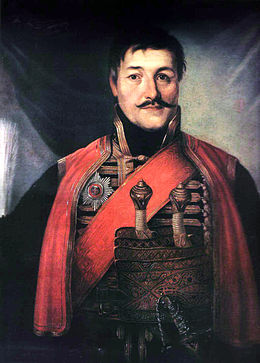 КрушевицаПИБ: 101937267,        матични број: 07104863Основна школа „Карађорђе Петровић“ КРУШЕВИЦА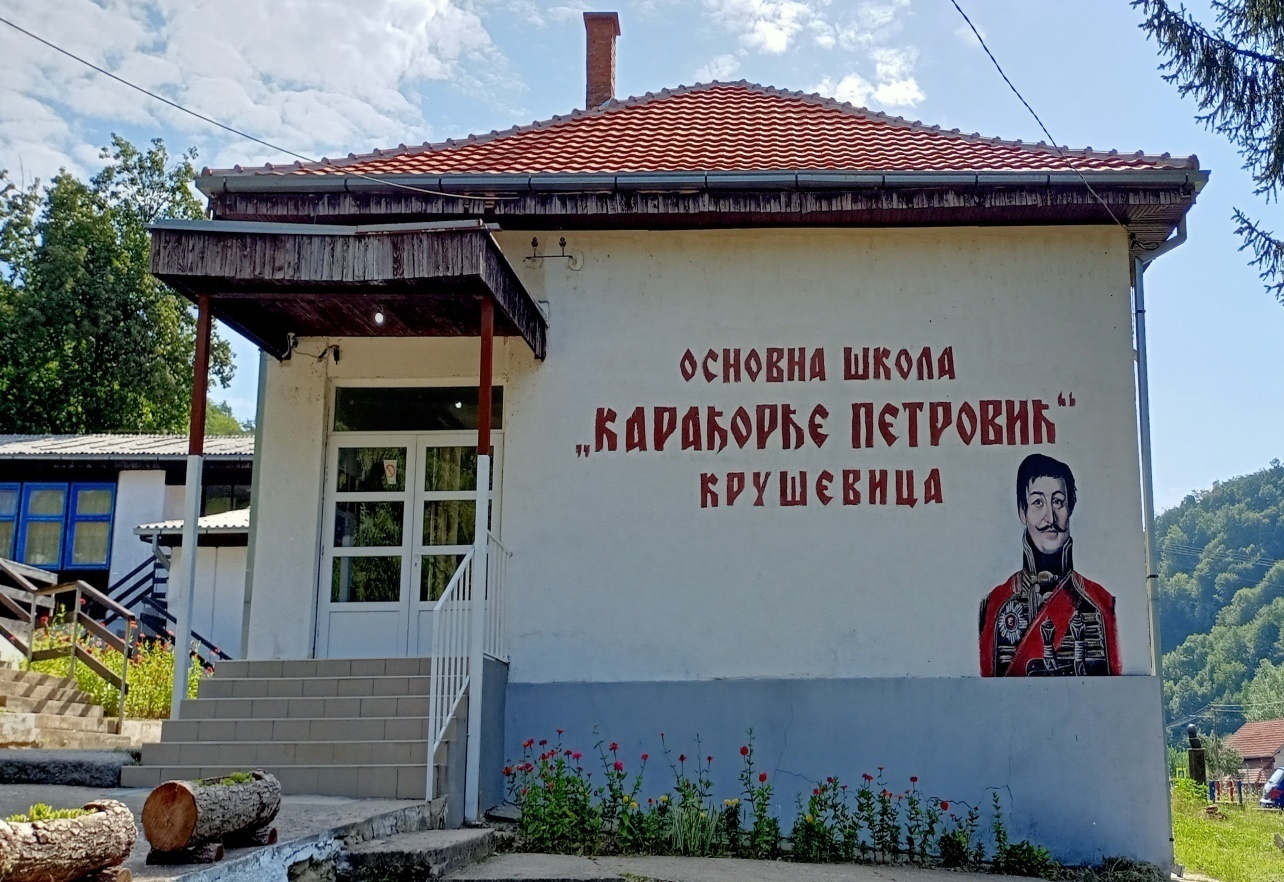 Развојни план школе2022-2027.Јул,   2022. годинеС А Д Р Ж А ЈЧланови Стручног актива за развојно планирањеОсновни подаци о школиМисија и визија Школе Законски и стратешки оквир (национални и локални) Оствареност претходног развојног плана SWOT анализа Ресурси школе Професори – наставници Број ученика Анализа постојећег стања Област промене Област промене 1 Област промене 2 Област промене 4 План превенције осипања ученика из образовањаПлан подршке ученицима из осетивих група у периоду транзицијеМере унапређења образовно-васпитног рада на основу анализе резултата на завршном испитуМере за унапређење доступности одговарајућих облика подршке и прилагођавања и квалитета образовања и васпитања за ученике којима је потребна додатна подршкаМере превенције насиља и повећања сарадње међу ученицима, наставницима и родитељимаПлан припреме за завршни испитПлан укључивања школе у националне и међународне пројектеПлан стручног усавршавања наставника, стручних сарадника и директораМере за увођење иновативних метода наставе, учења и оцењивањаПлан напредовања и стицања звања наставника и стручних сарадникаПлан укључивања родитеља односно старатеља у рад школеПлан сарадње и умрежавање са другим школама и установамаДруге мере за достизање циљева образовања и васпитања који превазилазе садржај појединих наставних предметаАкциони план развоја школе за период од 5 годинаЧланови Стручног актива за развојно планирање су:Марина Илић, директор школеТамара Коцић, педагогЈелена Пауновић, педагогЈелена Вукадиновић, професор српског језикаАлександар Станковић, професор математикеГрана Станковић, наставник разредне наставеСрђан Ранђеловић, представник локалне самоуправеБатица Спасић, представник Савета родитељаСофија Трифуновић, представник Ученичког парламентаОСНОВНИ ПОДАЦИ О ШКОЛИНа шестом километру од Власотинца, у живописном крају у долини реке Власине, смештена је Основна школа „Карађорђе Петровић“ Крушевица. Своју делатност школа обавља у матичној школи у Крушевици и издвојеним одељењима у Бољару, Равном Делу и Доњем Дејану. Школе у Бољару и Доњем Дејану су удаљене од матичне школе 3 км и повезане асфалтним путем док је школа у Равном Делу удаљена 8 км од матичне школе и повезана је макадамским путем.Школа у Крушевици основана је далеке 1858. године за време владавине Александра Карађорђевића и била је манастирског типа. Школа је била смештена у црквеним конацима. Ђаке су учили свештеници. Она је најстарија школа у Општини Власотинце.Након ослобођења од Турака у школи су предавали световни учитељи и школа добија сталност. За време Другог светског рата школу су срушили Бугари при повлачењу. Након ослобођења 1945. године мештани су уз помоћ државе обновили школу.Име Карађорђе Петровић добила је 1934.године.Почетком осамдесетих година прошлог века за школу долазе бољи дани. Школа добија савремену кухињу, асфалтирају се прилази, праве наставничке канцеларије, али зграда остаје иста.Данас, поред матичне школе у Крушевици постоје и три издвојена одељења: Бољаре, Доњи Дејан и Равни Дел.Школа има 9 одељења. На основу матичне евиденције у школској  2021/2022. године наставу похађа 54 ученика, од првог до четвртог разреда30 ученика и од петог до осмог разреда 24 ученика.У школи се улажу максимални напори за обезбеђење материјално – техничких и кадровских услова за квалитетно извођење образовно – васпитног процеса. Ученици имају адекватне услове за рад и радна клима у школи је повољна. У настави се све више примењују савремена наставна средства.Поред саме наставе, велика пажња посвећује се активностима везаним за културно – забавни живот и ученици поред образовних имају прилике да учествују у манифестацијама забавног садржаја као што су школске приредбе, спортска такмичења, излети, екскурзије... Све ово има за циљ да ученици доживљавају школу не само као место где ће стицати нова знања, већ и као место где се могу забавити и дружити, а у наставницима, када затреба, имати подршку и искрене саветодавце. Резултати добре комуникације и позитивних резултата рада видљивији су из године у годину што утиче на сталну мотивисаност за рад и наставног особља и ученика.Праћење напредовања наших ученика и по завршетку основне школе уверава нас да смо на добром путу и да можемо у великој мери бити сигурни да ће наш рад, стручно усавршавање, стално осавремењавање метода рада, наставних средстава и неговање међусобних односа поштовања и сарадње допринети да наши ученици спремно одговоре на захтеве савременог друштва и испуне своје животне циљеве.МИСИЈА И ВИЗИЈА ШКОЛЕ		       Мисија: Мисија наше школе је да подстиче самопоуздање, развој јаких страна ученика, одговорност према себи и другима, професионално понашање запослених и  сарадничке односе са свим заинтересованим странама као и рушење баријере између села и града, коришћење и употреба људског ресурса средине у реализацији наставног програма.Визија: Желимо да будемо школа у којој наставници и ученици заједно уче стварајући вредности које одговарају савременим и будућим изазовима и који својим радом и знањем промовишу значај одрживог развоја и инклузивног друштва високо се позиционирајући у локалној заједници. ЗАКОНСКИ И СТРАТЕШКИ ОКВИР (национални и локални)Наш Школски развојни план ослања се на Устав РС, оквире и смернице законске регулативе и стратешких докумената и усмерен је на  принципе одрживог развоја и квалитетног образовања за све. ,,Уставни оквир за доношење Школског развојног плана је уставна гаранција права  сваког на образовање утврђена одредбом члана 71 Устава Републике Србије. Такође, уставом се јемче, и као таква, непосредно примењују људска и мањинска права зајемчена општеприхваћеним правилима међународног права, потврђеним међународним уговорима и законима, и то: Европска конвенција за заштиту људских права и основних слобода, Међународни пакт о економским, социјалним и културним правима и Конвенцијом Уједињених нација о правима детета". Законски оквир Развојног плана школеДоношење развојног плана један је од елемената аутономије Школе прописан одредбом члана 41 Закона о основама система образовања и васпитања: Аутономија школе као установе подразумева право Школе да самостално доноси одређене акте, наведене у ставу 1. овог члана и да остварује сарадњу са установама из области образовања, здравства, социјалне и дечје заштите, јавним предузећима, привредним друштвима и другим организацијама ради остваривања права деце, ученика и запослених. Школа је, према одредби члана 49 Закона о основама система образовања и васпитања обавезна да донесе развојни план за период од три до пет година, који представља стратешки план њеног развоја Школе и који садржи приоритете у остваривању образовно-васпитног рада, план и носиоце активности, критеријуме и мерила за вредновање планираних активности и друга питања од значаја за развој Школе. Одредбом члана 57 став 1. тачка 2.  Закона о основама система васпитања и образовања прописано је да  развојни план Школе доноси Школски одбор, на предлог Стручног актива за развојно планирање ( ми користимо назив Тим за школско развојно планирање). Стручни актив за школско развојно планирање бира Школски одбор и исти чине представници наставника, васпитача, стручних сарадника, јединице локалне самоуправе, Ученичког парламента и Савета родитеља.   Закон о основама система образовања и васпитања ;Закон о основној школи ; Закон о предшколском васпитању и образовању;   Закон о друштвеној бризи о деци;Породични закон;Закон о раду;Закон о јавним службама;Закон о спречавању злостављања на раду;Закон о заштити података о личности;Закон о платама  у државним органима и јавним службама.      Пратећи законски и подзаконски прописи који регулишу сферу     		      просветне и социјалне политике.Закони које смо овде навели у директној су вези са  приоритетним областима које смо одредили. Прва три закона односе се на целокупан процес васпитања и образовања који се  одвија у нашој школи и који регулишу обавезе, права и дужности свих учесника у том процесу, а такође се односе и на управљачке,  стручне и друге организационе структуре унутар Школе. Такође, ваома су нам значајни Општи принципи образовања и васпитања  регулисани Законом о основама система образовања и васпитања који су садржани у члану 3, а који смо током анализе проблема имали у виду.ОСТВАРЕНОСТ ПРЕТХОДНОГ РАЗВОЈНОГ ПЛАНА:У сарадњи са јавним предузећем Путеви Србије обављена је комплетна рекострукција школског игралишта и асфалтиран прилаз школи.Школа је укључена у пројекат Обогаћен једносменски рад у издвојеном одељењу у Бољару.Приватно предузеће „Маша Импекс“ из Стајковца донирало је школи резервоар (цистерну) запремине 1000 литара, за потребе захватања воде у случају нестанка.Оспособљена је канцеларија за стручне сараднике.У свим учионицама и канцеларијама обезбеђен је вај-фај и кабловски интернет средствима Министарства просвете, науке и технолошког развоја и прикључили смо се на амрес мрежу. У већини учионица постављени су пројектори,  звучници, беле табле. Поставили смо систем видео надзора у школи. Замењене су клупе у свим учионицама у централној школи и издвојеном одељењу у Бољару. Стручно усавршавање наставника често се реализује у организацији школе.  У издвојеном одељењу у Доњем Дејану извршено је спајање школе на сеоски водосистем. Школа је узела учешће у отклањању квара на систему сеоске водоводне мреже на коју је прикључена матична школа у Крушевици. Школа активно учествује у безбедном и константном водоснабдевању школе и локалне заједнице. Школа је обезбедила материјал за замену запушеног црева у дужини од 300 метара и финансирала извођење радова Комуналног предузећа „Водовод“ из Власотинца ( успостављање система, дезинфекција, хлорисање базена и анализа воде). Изграђен је тоалет у оквиру школске зграде у Равном Делу.Све учионице опремљене су драперима на прозорима, како би  обезбедили услове за реализацију наставе уз помоћ презентација на рачунарима, а наставничка канцеларија и канцеларија директора, секретара и шефа рачуноводства тракастим завесама. Школа учествује у реализацији пројекта „Школа за 21.век“.Извршена је реконструкција кровне конструкције у матичној школи.Направљен је летњиковац у оквиру школског дворишта, који ће ученицима и наставницима служити за реализацију часова у природи.Једна просторија формирана је као кабинет информатике од рачунара које је школа добила од Министарства просвете, науке и технолошког развоја.Аплицирано је код Министарства просвете за добијање средстава за успостављање енергетске ефикасности у матичној школи у Крушевици.Узгради матичне школе једна учионица је преграђена, па је тако школа добила још једну просторију за прерасподелу школског простора.Упућен је захтев локалној самоуправи за одобрење додатних средстава за ископ бунара у дворишту школе у Крушевици, како би школа решила догогодишњи проблем снабдевања водом.Осликан је мурал са ликом Карађорђа Петовића на спољашњем зиду Школе.Реализован је пројекат „Од семена до чаја“ у оквиру кога је засађена нана.SWOT АНАЛИЗА:РЕСУРСИ ШКОЛЕ7.1. ПРОФЕСОРИ - НАСТАВНИЦИРАЗРЕДНА НАСТАВАБрој извршилаца 5Наставник разредне наставе у комбинованом одељењу од 2 разреда (2 извршилаца);Наставник разредне наставе у комбинованом одељењу од 3 разреда у планинским условима (1 извршилац);Наставник разредне наставе у одељењу са једним разредом (2 извршилаца).ПРЕДМЕТНА  НАСТАВА У Школи постоје следећи послови наставника предметне наставе:наставник српског језика ...........................................................0,95%наставник енглеског језика ........................................................0,95%наставник француског језика .....................................................0,44%наставник историје......................................................................0,35%наставник географије...................................................................0,35%наставник биологије.....................................................................0,40%наставник математике................................................................ .0,89%наставник технике и технологије................................................0,40%наставник ликовне културе .........................................................0,25%наставник музичке културе..........................................................0,25%наставник обавезне физичкe активности....................................0,10%наставник физичког и здравственог васпитања.........................0,50%наставник хемије ..........................................................................0,20%наставник физике..........................................................................0,30%наставник верске наставе..............................................................0,15%наставник грађанског васпитања.................................................0,20%наставник информатике и рачунарства.......................................0,20%Обогаћен једносменски рад….......................................................0,60%7.2. БРОЈ УЧЕНИКА У ШКОЛСКОЈ 2022/2023. ГОДИНИСтруктура ученикаАНАЛИЗА ПОСТОЈЕЋЕГ СТАЊААнализа заинтересованих странаБЛАСТ ПРОМЕНЕОБЛАСТ ПРОМЕНЕ 1ПРОГРАМИРАЊЕ, ПЛАНИРАЊЕ И ИЗВЕШТАВАЊЕ1.Развојни циљ: Усклађивање  Школског  програма  и  Годишњег плана рада са потребама и условима рада школеЕВАЛУАЦИЈА  ЦИЉА 1: Усклађивање  Школског  програма и Годишњег плана рада са  потребама  и условима  рада  школе2. Развојни циљ: Планирање образовно-васпитног рада усклађено је са стандардима постигнућа и међупредметним и предметним компетенцијамаЕВАЛУАЦИЈА ЦИЉА  2. - Усклађивање Школског програма и Годишњег плана рада са потребама ученика и родитељаОБЛАСТ  ПРОМЕНЕ  2.НАСТАВА  И  УЧЕЊЕРазвојни циљ: Применом различитих метода и техника учења и правилним одабиром дидактичко – методичких решења прилагодити  наставу специфичностима одељења и појединих ученикаЕВАЛУАЦИЈА РАЗВОЈНОГ ЦИЉА 1.  - Применом различитих метода и техника учења и правилним одабиром дидактичко – методичких решења прилагодити  наставу специфичностима одељења и појединих ученикаРазвојни циљ: Унапређење  квалитета  наставе кроз систем  вредновања  ученика и наставника и  развијање личне самоевалуацијеЕВАЛУАЦИЈА РАЗВОЈНОГ ЦИЉА 2: Унапређење  квалитета  наставе кроз систем  вредновања  ученика и наставника и  развијање  личне самоевалуацијеОБЛАСТ ПРОМЕНЕ  4.ПОДРШКА УЧЕНИЦИМАРазвојни циљ:  Стварати што боље услове за подршку ученицима како би се свестрано развијалиЕВАЛУАЦИЈА  ЦИЉА 1. Стварати што боље услове за подршку ученицима како би се свестрано развијалиРазвојни циљ:  Подстицање и развијање  интелектуалних, емоционалних и социјалних  вештина, позитивних ставова  према  школи  и  осећања  припадности  колективуЕВАЛУАЦИЈА  ЦИЉА 2. Подстицање и развијање  интелектуалних, емоционалних и социјалних  вештина, позитивних ставова  према  школи  и  осећања  припадности  колективуПЛАН ПРЕВЕНЦИЈЕ ОСИПАЊА УЧЕНИКА ИЗ ОБРАЗОВАЊАШта је осипање ученика из образовног система?Под осипањем ученика подразумевамо оне ученике који су прекинули своје школовање пре добијања одговарајуће дипломе или сведочанства.Шта осипање ученика не подразумева?Смањење броја ученика услед демографског пада становништваПремештање ученика у другу школуДруге разлоге због којих ученик напушта одређену школу али наставља своје школовањеРано напуштање школовања (РНШ)Законски оквир у Србији овај термин не препознаје, по дефиницији прихваћеној у ЕУ, РНШ се односи на особе узраста 18-24 године које су стекле само ниже средње образовање (мање од две године средњошколског образовања) или испод тог нивоа образовања и које више не учествују у процесима образовања или обука.Ова дефиниција упућује на повезанст између осипања и високе стопе незапослености.Однос осипања ученика и РНШ?Осипање ученика је феномен који претходи РНШ, јер последице осипања ученика доводе до тога да особе на узрасту од 18-24 године не учествују ни у каквим процесима образовања и обука.Мере против осипања ученикаМере превенције- настоје да до ризика од осипања уопште не дође;Мере интервенције- баве се начинима и приступом ученику/цима који је/су под високим ризиком да напусти/е школу;Мере компензације-мере којима се по повратку у систем образовања, утиче на ученика који је прерано изашао из образовног система, не стекавши квалификације, да се изнова интегрише (пр.програми „друге шансе“).Како је сиромаштво, односно социјална и економска депривација главни узрок раног напуштања школе-предочити начине које оно доводи до осипања.Тренутно стање у нашој школиФактори осипања:Низак социоекономски статус-деца из породица са нижим економским статусом спорије напредују у школи  и имају нижа постигнућа, а родитељи се у овим породицама, под теретом немаштине и борбе за егзистенцију мање посвећују образовању своје деце. Ови ученици спорије овладавају језиком и касније стичу фонолошку свесност те у већој мери имају тешкоће у читању. Често не могу да обезбеде елементарне материјалне услове за учење: школски прибор, уџбенике и свеске, превоз до школе- механизам који доводи до прекида школовања. Такође, миграције и рани улазак ученика у свет рада јесу фактори који доприносе осипању.Изостајање са часова (апсентизам)- сигнал да до осипања убрзо може доћиНеприхваћеност од стране вршњака, ниска постигнућа и ниско уверење у своје способности да у школи постигне успехРазличити проблеми у понашању (пр. злоупотреба психоактивних супстанци, доживљена траума, малолетничка трудноћа и др.)Немогућност обезбеђивања средстава за превоз до школе (не важи за основне школе)Смањена могућност остваривања интелектуално стимулативне интеракције (пр. деца из депривираних група имају мање могућности да се сусрећу са сликовницама и књигама што касније утиче на вештину разумевања и коршћења слика и речи и др.).Шкослки тим за спречавање осипања-активности и одговорностиГлавни задатак тима за спречавање осипања ученика је координација-цела школа укључена, координира једна особа (она која координира Тимом за инклузивно образовање). Уско сарађује са свим већ постојећим структурама у школи.Задужења тима:Инцирање и одржавање састанака са наставничким колективом да би сви разумели важност и значај спречавања осипања ђака и плана активности;Одржавање састанака о увођењу Система за рану идентификацију и реаговање;Пружање подршке наставницима приликом попуњавања Инструмената за идентификацију ученика под ризиком од осипања;Пружање подршке наставницима прављења планова за спровођење мера за сваког ученика појединачно што подразумева и одабир релевантих мера подршке;Одржавање редовних састанака и консултација о питањима спровођења активности;Мерење и праћење активности које се тичу смањења осипања ученика.СОЦИЈАЛНА СТРУКТУРА И ОБРАЗОВНИ СТАТУС РОДИТЕЉА ШКОЛЕУченици наше школе потичу из шест села, разуђеног брдско - планинског предела, из веома осетљивог социолошког статуса породица, којима је свакодневно неопходна помоћ и подршка како у савладавању наставног плана и програма, тако и у свакодневним животним ситуацијама. Због велике разуђености територије коју школа покрива, школа организује две врсте превоза како би сви ученици стигли на време за почетак наставе.Прикупљени статистички подаци указују да је социјално - образовна структура родитеља на веома ниском нивоу.Према извршеној анализи података, 100% породица је стамбено збринуто, два ученика живе као подстанари. Близу 50% ученичких породица живе у веома лошим условима за живот, трошним кућама, без воде, чак и без струје, на рубу егзистенције. Двадесет три породице ученика су примаоци социјалне помоћи. Девет ученика потиче из породица ромске националности, што чини 17% укупног броја ученика.Петоро ученика потиче из породица које имају статус непотпуних (разведени родитељи, један од родитеља преминуо или ученици немају контакт са њим), а један ученик је смештен у хранитељској породици.Подаци указују да само један родитељ има високу стручну спрему, четворо је са вишом, са средњом стручном спремом 44 родитеља, док је без квалификације петоро родитеља.Како би идентификација ученика под ризиком од осипања и адекватно реаговање школа у тим ситуацијама било ефикасно и увремењено, успостављен је тим за превенцију осипања (ТПО), одговоран за координацију активности предвиђених овим планом. Чине га руководеће структуре.Акциони план за спречавање Осипања ученика Оперативни план рада Тима за спречавање осипања ученика за школску 2022/2023. годинуПлан подршке ученицима из осетивих група у периоду транзиције Прелазак детета на виши ниво образовања представља се као ситуација у којој посебну пажњу треба посветити томе да се осигура остваривање основних принципа образовно-васпитног система. Према Закону о основама система образовања и (члан 3) показатељ напредовања детета јесте прелазак у следећи разред, а прелазак из једне школе у другу представља дисциплинску меру која се примењује уз сагласност родитеља.  Транзиција је процес који некада траје некад краће, некад дуже, да свако дете има свој сопствени процес прилагођавања и када му је пружена адекватна подршка.Како би период транзиције био олакшан и страх од неизвесности смањен, подршка има за циљ јачање мотивације за наставак школовања, на оснаживање ученика да промишљено донесе одлуку о даљем образовању (избору профила/школе).Последице неповољних ситуација у којима се налазе: низак осећај самоефикасности и негативна слика о себи која воде ка школском неуспеху, проблема у односима са вршњацима, што чини период транзиције изазовним.Мере унапређења образовно-васпитног рада на основу анализе резултата на завршном испитуМере за унапређење доступности одговарајућих облика подршке и прилагођавања и квалитета образовања и васпитања за ученике којима је потребна додатна подршкаМере превенције насиља и повећања сарадње међу ученицима, наставницима и родитељимаПлан припреме за завршни испитПлан укључивања школе у националне и међународне пројектеПлан стручног усавршавања наставника, стручних сарадника и директораМере за увођење иновативних метода наставе, учења и оцењивањаПлан напредовања и стицања звања наставника и стручних сарадникаПлан укључивања родитеља односно старатеља у рад школеПлан сарадње и умрежавање са другим школама и установамаДруге мере за достизање циљева образовања и васпитања који превазилазе садржај појединихнаставнихпредметаКомисија за културну и јавну делатност, усмерава и координира културне делатности у щколи.Својом активнощћу доприноси остваривању циљева и задатака щколе. Низом културних манифестација ученицима се пружа могућност да упознају културне, моралне и етичке вредности и добију прилику да своје знање и умење јавноприкажу.Циљ је да се успостави и организује сарадња са породицом и свим чиниоцима друщтвене средине ради јединственог деловања на васпитање и културни развојученика, да се предлаже и унапређује програме културних и друщтвених активности и методе повезивања щколе и друщтвене средине, омогући утицај друщтвене средине (учещће културних и других институција - позорищта,библиотеке, галерија и др.) на остваривање програма образовцно-васпитног рада; стално доприносиразвијању потреба за културним садржајима и интересовања за активно упознавање културних манифестација; обезбеди учещће ученика, наставника и щколе каоцелине у културнпм и друщтвеном животу средине; развије позитиван однос према културним вредностима и развије основне појмове о културном окружењу; подстакне рад озналост ученика, развије љубав према културним остварењима, подстакне,негује и вреднује самостално креирање културних догађаја.План и програм изборних програма и слободних наставних активности по разредима се реализује по правилницима (Службени Гласник РС-Просветни Гласник) наведеним у уводном делу Школског програма. У анкети се ученицима нуди листа изборних предмета и слободних активности датих у табели.Програм ваннаставних активности/секцијаУченици од 1.до 8. разреда ће кроз друштвене, техничке, хуманитарне, спортске и културне активности имати прилике да проналазе и развијају своје способности и таленте у области спорта, уметности и језика. Активности ће се организовати једном недељно у оквиру одељења. Реализатори свих активности су одељенске старешине. По потреби се укључију и остали (стручни сарадници, родитељи, стручњаци различитих профила). Садржај секција је прилагођен интересовању и способностима ученика, са настојањем да се активирају сви чланови одељенске заједнице.Отворене су могућности организовања и спровођења заједничких активности на нивоу разреда (нпр.хуманитарне активности, организовање фер плеј утакмица и сл.).Ученици од 5.до 8.разреда ће бирати секцију према свом интересовању. Време одржавања секције биће одређено распоредом часова.Програм рада ученичких организацијаАКЦИОНИ ПЛАН  РАЗВОЈА ШКОЛЕ  за период од 5. годинаАкциони план развоја школе урађен је на основу стандарда вредновања квалитета установе на основу члана 50. а у вези са чланом 99. Законом о основама система образовања и васпитања (“Сл. гласник РС”, бр. 88/17, 27/18-др.закон, 10/19 и 6/20) и члана 26. Закона о основном образовању и васпитању (“Сл. гласник РС”, бр. 55/13, 101/17, 27/18-др.закон и 10/19).У коначној изради Акционог плана учествовали су сви чланови Стручног актива за школско развојно планирање.Школски развојни Тим			                                    Председник школског одбораОШ „Карађорђе Петровић“			                                                    Ана ЦецићКрушевица					                                                                                                                     __________________________________Назив школе:ОШ „Карађорђе Петровић“Адреса:Село Крушевица, општина ВласотинцеКонтакт подаци:Телефон/факс:016/875-458   064/6478479Званични мејл школе:oskrusevica1858@gmail.comСајт:www.oskaradjordjepetrovic.comПИБ:101937267JББ:00730Име и презиме директора:Марина ИлићГодина оснивања:1858.Датум прославе Дана школе:28. април Јаке стране:Настава је у потпуности стручно заступљенаШколски простор је функционалан, пријатан и испуњава хигијенскоздравствене условеСви наставници прошли су ИКТ обуку Континуирано стручно усавршавање наставника и стручних сарадника Континуирано праћење, награђивање и подстицање успеха ученикаМлад кадар, мотивисан за увођење иновацијаСтворена је позитивна радна атмосфера.Сарадња школе и локалне заједницеШкола поседује сву  техничку опрему за несметани рад (пројекторе, компјутере, видео надзор, беле табле, звучнике, интерактивну таблу).Слабе стране: Један део наставника и даље наставу реализује на традиционалан начин.Већина наставника не користи функционално савремена наставна средства како би наставу учинили савременијом или занимљивијом за ђаке.Школа нема спортску салу и кабинете. Тимска настава није заступљена у довољној мери.Школа и даље нема систем централног грејања.Школа нема тоалет у склопу школске зграде у Крушевици.Један део радника и ученика не показује довољну тј. очекивану одговорност за резултате свог рада и уопште, рад у овој школи.Ваннаставне активности нису довољно заступљене у раду. Школа не располаже адекватним просторним могућностима за реализовање свих школских активности (спортска сала, кабинети).Рад наставника у више школа.Могућности: Стручна оспособљеност наставника, континуирано стручно усавршавање запослених.Добра сарадња са локалном заједницом.Промоција школе.Обогаћен једносменски рад.Претње:Смањење броја ученика. Измена Закона о основама система образовања и васпитања (комбиновано одељење од 5. до 8. разреда).Умрежавање школа.Непостојање тимског рада међу делом запослених. Рад у више школа.Необученост запослених за учешће у пројектима.ЗАНИМАЊЕПРОЦЕНАТДиректор1Педагог1Библиотекар0,50Секретар0,50Шеф рачуноводства0,50Домар-ложач0,72Кувар0,40Хигијеничари3,68Разред2022/2023.Број ученикаСрбиРомиРазред2022/2023.Број ученикаСрбиРомиПрви разред541Други разред871Трећи разред752Четврти разред55/Пети разред972Шести разред431Седми разред761Осми разред981Укупно54459ЗАИНТЕРЕСОВАНЕСТРАНЕИНТЕРЕСИОГРАНИЧЕЊАСТРАТЕГИЈЕ  УКЉУЧИВАЊАУЧЕНИЦИ Школа им представља пријатан амбијент; уважава се личност, занимљива настава која их мотивише ; у школи могу да испоље своја интересовања;  уважава се њихово мишљење и   разумеју се њихови проблеми; јасна су им правила понашања, знају своја права и одговорности.Немају довљно искуства, не уважава се њихово мишљење, недовољна организованост, страх од ауторитета, незаинтересованост .Активности Ученичког парламента; часови одељењског старешине; учешће у изради планова; грађанско васпитањеНАСТАВНИЦИЗАПОСЛЕНИПодршка, уважавање, поштовање, добра атмосфера и међуљудски односи; одсуство мобинга;  доследна примена правила , одлука, решења, планова;  унапређење квалитета наставе; равномерно учешће у тимовима и активностима; уважавање рада и труда; јасна подела улога и одговорности; добра опремљеност Школе; подршка стручне службе и стручних већа.Незаинтересованост и немотивисаност за унапређење професионалних компетенција у пракси; недовољна знања о педагошко-психолошким карактеристикама школског учења и методичко дидактичким принципима; страх од ауторитета. Израда правилника о награђивању и похваљивању наставника; израда процедура примене наученог на семинарима; израда плана самовредновања стручних већа; тимско припремање за извођење и евалуацију наставе; тимски рад; организовање заједничких дружења, акција.РОДИТЕЉИБезбедност; стицање и примена знања; уважавање и пријатна осећања; исцрпне информације; уважавање иницијативе за променама; унапређење квалитета наставе и сарадње; напредовање деце; добра опремљеност Школе; знају када се и како оцењују деца. Незаинтересованост; недостатак времена; неосвешћеност;.Активно учешће у Саветима родитеља; презентација  занимања; испитивање ставова;учешће у раду тимова (формирање тима за израду правилника о надокнади штете); обавештавање родитеља о плану вредновања напредовања ученика; учешће у раду Школског одбора; присуство часовима;Учешће у акцијама. ЛОКАЛНА САМОУПРАВАУспешна и економична Школа која је иницијатор развоја свести о одрживом реазвоју; сарадник и партнер на заједничким акцијама и пројектима; смањење сиромаштва; брига о деци: формирање образованих, узорних, одговорних и дем. оријентисаних грађана.Недостатак средстава; законски прописи; незаинтересованост надлежних.  Укључивање Школе у израду стратегија и локалних планова; иницијатива Школе;  рад на заједничким пројектима  и потребама кроз партнерство и сарадњу; потписивање протокола сарадње.МЕСНА ЗАЈЕДНИЦА И ГРАЂАНИПостојање Школе која даје квалитетно образовање; организовање културних, образовних и спортских садржаја; доприноси угледу Месне заједнице; сарадник и партнер у решавању заједничких проблема и унапређењу живота у Месној заједници. Месна заједница и школа до сада су добро сарађивале, највећи проблем је недостатак средстава. Заједнички пројекти и акције, волонтерски рад.ЗДРАВСТВЕНЕ УСТАНОВЕПромоција здравих стилова живота; превенција болести; едукативни сарджаји из здравственог васпитања.Недостатак времена; средстава; Спровођење едукативних програма у Школи; заједничке акције.ОСТАЛЕ ОБРАЗОВНЕ И ВАСПИТНЕ УСТАНОВЕПримери добре праксе; сарадња и партнерство; стручна помоћ; квалитетна знања ученика. Незаинтересованост; неосвешћеност; затвореност; немотивисаност.Успостављање процедура сарадње; заједнички пројекти и акције.ЈАВНА ПРЕДУЗЕЋА И УСТАНОВЕПромоција рада; одговоран однос према делатностима која обављају, освешћеност о значају и потребама; очување прир. ресурса и заштита животне средине, штедња  енергената.Незаинтересованост; неосвешћеност; затвореност; недостатак времена и људских ресурса.Спровођење заједничких пројеката и акција;едукативни садржаји. СПОРТСКА УДРУЖЕЊАПромоција рада; развој свести о значају спорта; веће укључивање ученика у спортска удружења. Средства; неадекватан програм промоције; наплаћују чланарину.Сарадња, заједнички пројекти. БИЗНИС СЕКТОРПромоција струке и предузећа; ангажовање за извођење радова и услуга. Неувиђање интереса; оријентисани на профит; законска регулатива.Сарадња, заједнички послови; донаторство, спонзорство. УСТАНОВЕ КУЛТУРЕРазвијање свести о значају културних садржаја;  веће укључивање ученика у културна дешавања; сарадња на заједничким пројектима . Незаинтересованост; средства. Планске посете; извођење заједничких програма.НВОПартнерство и сарадња; реализација програма и пројеката; јачање НВО сектора; ширење програмских циљева; промоција и подизање угледа. Фокусираност само на одређене установе и институције: непрепознавање зај. Интереса. Школа иницира сарадњу; израда и реализација заједничких пројеката.ШКОЛСКА УПРАВА И РЕСОРНО МИНИСТАРСТВОКвалитетан и одговоран рад Школе;реализација програмских садржаја; пример добре праксе; стварање квалитетне и образоване личности;  иницијатор промена; унапређење образовања; развој иновативних облика рада. Одсуство суштинског сагледавања проблема у школама; формализам; законска регулатива; недостатак средстава; незаинтересованост. Реализација заједничких пројеката на иновацијама и подизању квалитета рада школа.ЦЕНТАР ЗА СОЦИЈАЛНИ РАДПомоћ породицама; помоћ појединцима; развој сарадње са родитељима; поље деловања; заједнички пројекти; размена стручних искустава.Недостатак времена и средстава; законска ограничења; неблаговремено слање извештаја. Заједнички пројекти; заједничке активности. МЕДИЈИШирење аудиторијума; обогаћивање програма; занимљивости; актуелности из образовања. Средства; недостатак времена и неосвешћеност; попуњеност програма.Препознавање заједн.интереса, заједн. пројекти на привлачењу заинтересованих страна. ШКОЛСКИ ОДБОРУнапређење рада и политике Школе; стварање бољих услова рада; одлучивање. Политички и страначки утицаји и ограничења; нестручност; време, незаинтересованост. Учешће у раду програма, планова, пројеката, заговарање и лобирање; прослеђивање информација. МУППодаци, безбедност и очување јавног реда и мира; превенција насиља; популаризација рада и приближавање ученицима и грађанима; образовне активности. Недостатак времена и незаинтересованост; неосвешћеност о значају школе;  законска ограничења. Размена информација; едукације; промоције: заједнички пројекти.РЕГ. ЦЕНТАР СТР.УСАВРШАВАЊА ЗАПОСЛЕНИХ У ОБРАЗОВАЊУПрофесионалне компетенције наставника; директни корисници; простор за деловање; заједнички програми; афирмација; стручна помоћ.Усмереност на профит; недостатак средстава; недостатак људских ресурса и стручњака. Испитивање потреба школа; заједнички програми за акредитацију; едукација наставника.ЗАДАЦИАКТИВНОСТИНОСИОЦИОДГОВОРНИВРЕМЕ1.Анализа садржаја и реализација постојећег Школског програма и Годишљег плана рада-Израда упитника за одабир изборних предмета и давање упутстава за анализирање остварености садржаја и начина реализације Школског програма и Годишљег плана рада школеПедагогТим за самовредновањеПедагогТим за самовредновањеЈун/Август  сваке године1.Анализа садржаја и реализација постојећег Школског програма и Годишљег плана рада-Упознавање стручних већа са новинама, или изменама садржаја актуелног Школског програмаСтручна већапедагогЧланови већапедагог директорТоком целе године и према потребама1.Анализа садржаја и реализација постојећег Школског програма и Годишљег плана рада-Редовно анализирање остварености садржаја и начина реализације Годишњег плана рада школе и Школског програма као и давање мишљења и предлога за изменеСтручна већапедагогдиректорПедагошки колегијумСтручна већа педагогдиректорТоком године,јун и август иу сваком  класификац. периоду1.Анализа садржаја и реализација постојећег Школског програма и Годишљег плана рада-Редовно извештавање Педагошког колегијума, Савета родитеља и Школског одбора о реализацији Школског програма и Годишњег плана рада школе у току сваког класификационом периодуСтручна већаЧланови стручних већа,педагошког колегијумадиректорТоком  класификационог периода2.Израда новог Школског програма и Годишњег плана рада школе (са већим или мањим изменама)-Упознавање чланова Стручних већа са изменама и допунама у Правилнику о наставном плану и програмуДиректорпедагогсекретарСтручна већаПедагог школеКада дође до измена2.Израда новог Школског програма и Годишњег плана рада школе (са већим или мањим изменама)-Упознавање Наставничког већа са изменама у Закону о основама система образовања и васпитањаПедагог школеСекретардиректорСекретардиректорпедагогКада дође до изменаЈун2.Израда новог Школског програма и Годишњег плана рада школе (са већим или мањим изменама)-Предлагање новог Школског програма и Годишњег плана рада школеДиректор, педагог, координатор за развој Школског програмасекретарДиректор педагогЈун или августЗАДАЦИКРИТЕРИЈУМ УСПЕХАИНСТРУМЕНТ МЕРЕЊА ИЛИ ИЗВОР ДОКАЗАНОСИОЦИ АКТИВНОСТИВРЕМЕ1. Анализа садржаја и реализација постојећег Школског програма и годишњег плана рада школе (са већим или мањим изменама)- Израђени су упитници за одабир изборних предмета и дата упутстава за анализирање остварености садржаја и начина реализације Школског програма и Годишљег плана рада школе  Записници Стручних већа као и за развој Школског програма ПедагогТим за Школси програм и Годишњи план рада школе Мај – август сваке године и према потребама1. Анализа садржаја и реализација постојећег Школског програма и годишњег плана рада школе (са већим или мањим изменама)-  Стручна већа су упозната са новинама или изменама садржаја актуелног Школског програмаЗаписници Стручних већа, Педагошког колегијума, Наставничког в. као и за развој Школског програма Сви наставницидиректорпедагогЈун / август сваке године и према потребама1. Анализа садржаја и реализација постојећег Школског програма и годишњег плана рада школе (са већим или мањим изменама) -Садржаји и начин реализације Школског програма и Годишњег плана рада школе су анализирани редовно, дата мишљења  и усвојени су предлози за евентуалне измене.Школска документација ( Школски програм, Годишњи план рада школе), записници са свих седница Сви наставницидиректорпедагогЈун / август сваке године и према потребама1. Анализа садржаја и реализација постојећег Школског програма и годишњег плана рада школе (са већим или мањим изменама)- Сви наставници, педагог и директор упознати су од стране Педагошког колегијума са оствареним садржајима Школског програма и Годишњег плана рада школе (у току сваког класификационог периода)Записници са Педагошких колегијума , Наставничких већа,Школског програма, Дневници образ.- васпитног радаСви наставницидиректорпедагогУ току сваког класификационог периода2.Израда новог Школског програма и годишњег плана рада школе (са већим или мањим изменама)-Чланова Стручних већа упознати су са изменама и допунама у Правилнику о наставном плану и програмуЗаписници са састанака Стручних већа Секретар школедиректорпедагогЈун / август и у току године ако тада дође до измена2.Израда новог Школског програма и годишњег плана рада школе (са већим или мањим изменама) -  Наставничко веће  је упознато са изменама у Закону о основама система образовање и васпитањаЗаписник са седнице Наставничког већаСекретар школедиректорпедагог Када до тих измена дође 2.Израда новог Школског програма и годишњег плана рада школе (са већим или мањим изменама)- Израђен је нови Школски програм и Годишњи план рада школе као и анекси по потребиПрикупљени су предлози наставника, директора и педагога и сачињени Записници са седница Педагошког колегијума , Наставничког већа, Школског програма Сви наставницидиректорпедагогЈун / августЗАДАЦИАКТИВНОСТИНОСИОЦИОДГОВОРНИВРЕМЕ1.Наставници усклађују планове са образовним стандардима и међупредметним и предметним компетенцијама-Израда годишњих, месечних планова и дневних припрема у складу са образовним стандардима и предметним и међупредметним компетенцијамаНаставниципедагогдиректорНаставниципедагогдиректорТоком целе годинеЗАДАЦИКРИТЕРИЈУМ УСПЕХАИНСТРУМЕНТ МЕРЕЊА ИЛИ ИЗВОР ДОКАЗАНОСИОЦИ АКТИВНОСТИВРЕМЕ1. Наставници усклађују планове са образовним стандардима и међупредметним и предметним компетенцијама- Планирање је урађено у складу са образовним стандардима и предметним и међупредметним компетенцијама- Планирање доприноси побољшању квалитета наставе и учењаУвид у планове и припреме наставника, увид у есДневник, присуство часовимаДиректорпедагогТим за самовредновањенаставнициТоком целе годинеЗАДАЦИАКТИВНОСТНОСИОЦИОДГОВОРНИВРЕМЕ1.У процесу наставе примењивати методе и технике које ће бити ефикасне у односу на циљ часа и одговарајућа дидактичко – методичка решења на часу- Коришћење доступних наставних средстава и извора знања, као и примена ИКТ у настави и вршити правилан одабир метода и техника учења у складу са циљем часаНаставнициНаставници-Континуирано у току реализације наставе1.У процесу наставе примењивати методе и технике које ће бити ефикасне у односу на циљ часа и одговарајућа дидактичко – методичка решења на часу-Ученицима давати благовремена и прецизна упутства и објашњења прилагођена потребама сваком ученикуНаставнициНаставници-Континуирано у току реализације наставе2. Рад на часу максимално прилагођавати образовно – васпитним потребама ученика и стварати подстицајну атмосферу за рад на часу- У обавезној настави и осталим облицима наставе примењивати индивидуализовани начин рада кроз прилагођавање задатака и садржаја могућностима ученика. Слабијим ученицима постављати једноставнија питања, а бољим сложенија ( диференцирана настава )НаставнициНаставници-Континуирано у току реализације наставе2. Рад на часу максимално прилагођавати образовно – васпитним потребама ученика и стварати подстицајну атмосферу за рад на часу-Наставници ће различитим поступцима (оцењивањем, похвалама, критикама, наградама, указивањем поверења за извршавањем задаткака на часовима) мотивисати ученике и обавезно давати повратну објективну информацију, тако да ученик има слободу да се увек обрати за потребну помоћ како би био успешнији у свом раду.НаставнициНаставници-Континуирано у току реализације наставе3.Учити ученике како да користе различите начине, приступе и технике учења на часу за решавање различитих задатака и проблема како би ученици активно и трајно стицали знања на часовима-У настави што више повезивати градиво са свакодневним животом како би имали могућност да коментаришу и дискутују јер су им неке теме већ познате из живота. На тај начин ученици ће имати више самопоуздања да започну и укључе се у дискусију одређених садржаја у вези са циљевима и  предметом учења на часу.НаставнициНаставници-Континуирано у току реализације наставе3.Учити ученике како да користе различите начине, приступе и технике учења на часу за решавање различитих задатака и проблема како би ученици активно и трајно стицали знања на часовима-Примењивање активних метода и техникаучења са циљем одржавања концентрације и пажње ученика приликом усвајања градива.Учити их да разлажу задате проблеме на мање делове, а потом обједине у једну целину (применом аналитичко – синтетичке методе). НаставнициНаставници-Континуирано у току реализације наставе3.Учити ученике како да користе различите начине, приступе и технике учења на часу за решавање различитих задатака и проблема како би ученици активно и трајно стицали знања на часовима-Наставници инсистирају на образлагању одговора и решења.НаставнициНаставници-Континуирано у току реализације наставе3.Учити ученике како да користе различите начине, приступе и технике учења на часу за решавање различитих задатака и проблема како би ученици активно и трајно стицали знања на часовима- Подстицати ученике да и сами презентују идеје / начине решавања проблема, ситуација и задатака.НаставнициНаставници-Континуирано у току реализације наставе4. Организовати  такмичења, квизове и креативне тестове за ученике у којима би се применила стечена знања из појединих области ради корелације и примене знања у пракси-Написати сценарија за квизове-Израдити интерне тестове-Реализовати квизове и такмичења на на нивоу разреда и школе- Извршити анализу извести резултате и закључке - Презентовати Стручним већимаНаставниципедагогНаставнициУ другом полугодишту наставне годинеЗадациКритеријум успеха Инструмент мерењаНосиоци  активностиВреме 1. У процесу наставе примењивати методе и технике које ће бити ефикасне у односу на циљ часа и одговарајућа дидактичко – методичка решења на часу- Наставници примењују адекватне  наставне методе и технике и прилагођена методичко – дидактичка решења у настави из  садржаја свих предмета  - Побољшана су постигнућа ученика-Увидом у дневно планирање наставника (припреме ), утврђено стање приликом посете часовима -Увид у постигнућа ученикаНаставницидиректорпедагогТим за самовредновање-У току сваке школске године приликом реализације наставе 2. Рад на часу максимално прилагођавати образовно – васпитним потребама ученика и стварати подстицајну атмосферу за рад на часу-Наставници су индентификовали ученике којима је потребно прилагођавање рад на часу                  ( наставне методе, облици рада, организација рада на часу итд.) чиме је за ученике створена подстицајна атмосфера за рад, повећао се ниво мотивације и за ученике и за наставнике а самим тим и постигнућа ученика-Увид у дневно планирање наставника (припреме ), утврђено стање приликом посете часовима -Увид у постигнућа ученикаНаставницидиректорпедагогТим за самовредновање-У току сваке школске године приликом реализације наставе 3. Учити ученике како да користе различите начине, приступе и технике учења на часу за решавање различитих задатака и проблема како би ученици активно и трајно стицали знања на часовима  -Ученици својим активностима на часовима приликом решавања задатака / проблема потврђују да их наставници подучавају различитим техникама учења.-Ученици су на часовима активнији и самосталнији.- Повећан је ниво постигнућа ученика а знања су дугорочна. -Увидом у дневно планирање наставника (припреме ). -Увидом у рад наставника и активност ученика током посете часовима (утврђено стање) .-Увид у постигнућа ученикаДиректорпедагогнаставници-У току сваке школске године приликом реализације наставе4. Организовати  такмичења, квизове и креативне тестове за ученике у којима би се применила стечена знања из појединих области ради корелације и примене знања у пракси- Реализовани  квизови знања  на нивоу разреда и школе.-Повећано интересовање и мотивација за рад и учење, развија се такмичарски дух.- Ученици су стекли и проширили знање и вештине у оквиру предметних и међупредметних компетенција. - Ученици су потврдили стечена знања.-Наставници уочили слабе или добре стране у свом раду. - Увид у евиденцију сачињених питања за квизове и тестове као и у израђен сценарио квиза.- Анализа и извештај резултата квиза и тестова.- Тестови знања, резултати такмичења и квизоваДиректорпедагогнаставници- Сваке године на крају другог или првог полугодиштаЗАДАЦИАКТИВНОСТНОСИОЦИОДГОВОРНИВРЕМЕ1.Оспособити / научити ученике да образлажу и процењују степен тачности својих одговора и решења.- Наставници инсистирају да ученици образлажу на које начине су дошли до решења.Наставници и педагогПедагог и наставници-Континуирано у току реализације наставе1.Оспособити / научити ученике да образлажу и процењују степен тачности својих одговора и решења.- Наставници постављају различита питања која ће ученике ставити у позицију да критички процењују и анализирају одговоре и решењаНаставници и педагог приликом посете часоваНаставници-Континуирано у току реализације наставе2.Поступке самовредновања користити у функцији даљег учења ученика- Наставници кроз разговоре и практичан рад са ученицима  дају потпуну и разумљиву повратну информацију о њиховом раду, активностима, знањима, вештинама и вредносним ставовима. НаставнициНаставници-Континуирано у току реализације наставе2.Поступке самовредновања користити у функцији даљег учења ученика- Наставници различитим питањима и примерима помажу ученицима да самостално процењују свој рад како би могли планирати даље учењеНаставници и педагог приликом анализе часова и саветодавних разговора са ученицимаНаставници-Континуирано у току реализације наставе2.Поступке самовредновања користити у функцији даљег учења ученика-После сваког одређеног периода рада, пређених области или реализованих активности, наставници, директор и педагог врше самоевалуацију, а од ученика исто то захтевају и упућују их како то да раде. НаставниципедагогдиректорученициНаставниципедагогдиректорученици- Током целе школске године2.Поступке самовредновања користити у функцији даљег учења ученика- Развијати личну одговорност ученика за сопствено напредовање и постигнуте резултате са циљем примене наученог.НаставниципедагогНаставниципедагог-Континуирано у току реализације обавезне наставеи ЧОС-а2.Поступке самовредновања користити у функцији даљег учења ученика- Континуирано унапређивати и пратити процес оцењивања.НаставниципедагогНаставниципедагог- Током целе школске године3. Континуирано и ефикасно управљати процесом учења на часу- Наставници логички структуирају и повезују делове часа и у потпуности поштују његову артикулацију.НаставнициНаставници-Континуирано у току реализације   наставе3. Континуирано и ефикасно управљати процесом учења на часу- Наставници подстичу и усмеравају интеракцију међу ученицима и између наставника и ученика тако што користе питања, идеје и коментаре и ученика и наставника за активности на часу.НаставнициНаставници-Континуирано у току реализације   наставе3. Континуирано и ефикасно управљати процесом учења на часу-Наставници ће повремено и плански дозвољавати ученицима да преузму њихову улогу: прегледање домаћих задатака, свезака, вредновање напретка ученика и слично.НаставнициНаставници-Континуирано у току реализације   наставеЗадациКритеријум успеха Инструмент мерењаНосиоци  активностиВременски период 1.Оспособити / научити ученике да образлажу и процењују степен тачности својих одговора и решења.-Ученици у свом радуумеју сами да објасне/образложе како долазе до решења  и примењују стечена знања. Постављањем различитих питања од стране наставника, ученици брже и лакше процењују степен својих знања а применом адекватних метода разговора код ученика се развијају језичке вештине и комуникација која је неопходна за процењивање (самооцењивање) њихових знања и решења. -Увид у рад наставника и активности ученика током посете часовимаДиректорпедагогнаставници,Тим за самовредновањеКонтинуирано у току реализације   наставе2. Поступке самовредновања користити у функцији даљег учења ученика-Наставници, педагог и директор кроз вредновање свог рада и давања личног примера ученицима,оспособили су их да свој рад самостално вреднују и процењују степен квалитета истог, чиме је унапређено даље учење.Формирали су личне вредносне ставове.На основу тога ученици развијају и праве личну стратегију учења. Због практиковања самоевалуације рада уочене су слабости које су отклоњене у корист даљег учења. Лична одговорност у раду код запослених и ученика постоји. Благовременом самоевалуацијом унапређени су поступци вредновања чиме је побољшан квалитет наставе. Записници, извештаји, увид у рад наставника и активности  ученика приликом посете часовима, метода разговора и опсервацијеДиректорпедагогнаставнициученициКонтинуирано у току планирања, програмирања, реализације   наставе и свих послова којима су носиоци активности задужени у току школскегодине3. Континуирано и ефикасно управљати процесом учења на часу- Делови часа ( уводни, главни, завршни и верификативни) логички су повезани и самим тим се поштује принцип систематичности што ученицима омогућава системско стицање и управљање знањима . Наставници су правилно одабрали наставне методе, технике, облике рада и наставна средства, због чега је учење стално и ефикасно. На часовима је приметна интеракција између наставника и ученика и између ученика и ученика, чиме је подигнут ниво бољег рада на часовима и дата прилика да наставници и ученицу вреднују свој рад.-Увид у дневно планирање наставника (припреме)-Увидом у рад наставника и активности ученика током посете часовима-Увид у постигнућа ученика.Директорпедагогнаставницитим за самовредновањеКонтинуирано у току реализације   наставеЗАДАЦИАКТИВНОСТНОСИОЦИОДГОВОРНИВРЕМЕ1. Подстицати лични, професионални и социјални развој ученика кроз понуду слободних и ваннаставних активности у школи  и промовисање здравих стилова живота-Упознавање ученика са слободним и ваннаставним активностима у школи- Израда анкета и анкетирање ученика поводом избора слободних и ваннаставних активности - Идентификовање емоционалних, телесних, здравствених и социјалних потреба ученика и благовремено и адекватно реаговање на исте- Промовисање здравих стилова живота кроз израду паноа, набавку едукативних постера и кроз наставне садржаје ПедагогНаставнициРодитељиОдељењске старешинеНаставниципедагогдиректородељењске старешинеУ току школске године2.Наставити и појачати сарадњу са установама и стручњацима-Сарадња са домом здравља-Социјалном службом-Полицијском службом- Другим установама, институцијама, удружењима и појединцимаНаставниципедагогродитељидиректорДиректорпедагогКонтинуирано3.Стварати безбедне услове за ученике у школи-Промовисатипланове и активности школе везане за безбедност ученика и  упознавати родитеље са истим- Организовати предавања о безбедности за ученикеОдељењске старешинетим за заштиту ученика од насиљапедагогдиректорДиректорпедагогодељењске старешинеУ току школске годинеЗадациКритеријум успеха Инструмент мерењаНосиоци  активностиВреме 1. Подстицати лични, професионални и социјални развој ученика кроз понуду ваннаставних активности у школи и  промовисање здравог стила живота-Ученицима су понуђене разноврсне слободне и ваннаставне активности у складу са ресурсима школе преко којих је лични, професионални и социјални развој ученика подигнут на квалитетнији ниво и подигнута свест ученика у вези са здравим стиловима живота.- Идентификоване су различите потребе ученика и благовремено предузете адекватне активности.- Израђени су панои, набављљен едукативни материјал и кроз наставне садржаје ученици су стекла и проширила знања из овог задаткаШколски програм, Годишњи план рада школе (акциони планови), разне активности на тему овог задатака, извештаји, записнициНаставницидиректорпедагогученициУ току сваке школске године2.Наставити и појачати сарадњу са установама и стручњацима- Сарадња са другим установама, стручњацима или појединцима је остварена и тиме су створени бољи услови за свестрани развој ученика, њихово лакше укључивање и сналажење у живот школе и живот уопште Записници, извештаји, поднети захтеви за сарадњом школе са другимаДиректор, педагогУ току сваке школске године3.Стварати безбедне услове за ученике у школи-Ученици и родитељи су континуирано упознавани са безбедношћу ученика и осталим дешавањима и тиме су увек били у току свих дешавања која утичу на свестран развој ученика.- Родитељи доприносе безбедности децеЗаписници, извештајиНаставницидиректорпедагогученициУ току сваке школске годинеЗАДАЦИАКТИВНОСТНОСИОЦИОДГОВОРНИВРЕМЕ1. Благовремено укључивање предшколаца и ученика четвртог разреда у следећи образовни циклус- Упознавање будућих првака са школом- Упознавање ученика четвртог разреда са предметима и предметним наставницима уз њихово присуство часовимаНаставнициДиректорПедагогНаставнициДиректорПедагогЧетврти класификациони период2.Организовати избор најуспешнијих ђака одељења и ђака генерације-Договорити се око процедуре избора најуспешнијих ђака-Развијање такмичарског духа кроз разне квизове, спортске игре и такмичења -Избор најуспешнијих ђака и њихово истицање на видном месту школе, од стране ученика и наставникаОдељенске старешинеДиректорНаставнициПедагогУченициДиректорПедагошки колегијумЧетврти класификациони период3. Предузимати  делотворне активности у пружању додатне подршке ученицима из осетљивих група-Идентификовати ученике којима је потребна подршка у учењу и социјализацији.- Примењивати индивидуализовани начин рада или ИОП, по могућству ангажовати педагошке асистенте или друга стручна лица - Сарађивати са установама, институцијама и појединцима у подршци ученицима из осетљивих групаНаставнициразредне старешинепедагогтим за заштиту ученика од насиљатим за пружање додатне подршке ученицима или СТИОНаставнициразредне старешинепедагогтим за заштиту ученика од насиљаУ току школске године ЗадациКритеријум успеха Инструмент мерењаНосиоци  активностиВреме1. Благовремено укључивање предшколаца и ученика четвртог разреда у следећи образовни циклусУченици првог и петог разреда су се благовремено прилагодили новом образовном циклусу и упознали наставнике и остале запослене у школиИзвештаји на Стручним, Одељењским и Наставничком већу о прилагођености и напретку ученикаНаставнициПедагогДиректорУ току школске године2.Организовати избор најуспешнијих ђака одељења и ђака генерације-Установљена процедура избора најуспешнијих ђака-Код ученика је развијен такмичарски дух-Имена најуспешнијих ученик објављују се редовно на огласној табли, сајту школе и у локалној самоуправи-Записници са Педагошког колегијума, Стручних већа, Одељењских већа, Наставничког већа, сајт, огласна табла у школиТим за постигнућа ученикаразредне старешине педагогдиректорУ току школске године3. Предузимати  делотворне активности у пружању додатне подршке ученицима из осетљивих група-Ученици којима је потребна подршка у учењу и социјализацији су индентификовани а наставници у свом раду са њима се примењују индивидуализовани начин рада као и ИОП, ангажовани су пед. асистент или друга стручна лица- Остварена је сарадња са другим установама, институцијама и појединцима због чега је подигнут ниво подршке ученицима.- Ученици су у већем степену развили своје интелект., емоционалне и социјалне вештине, развили позитивне ставове према школи и осећај припадности.Планови индивидуализованог начина рада и ИОП-а сачињени од стране наставника, захтеви упућени другима којима се тражи помоћ у пружању подршке ученицимаНаставнициразредне старешинепедагог директорУ току школске године, према потребиСНАГЕСЛАБОСТИОрганизовање хуманитарне помоћиУкључивање у ваннаставне активностиСтална комуникација са ученицима (свакодневни разговори са запосленима, радионице, предавања- на одређене теме)Бесплатни уџбеници, превоз, исхранаНемотивисаност ученика за образовањеНестимулативне средине одрастањаНедовољан број обученог наставног особља за примену ИОП-аМОГУЋНОСТИПРЕТЊЕРазмена искустава и примера добре праксе са другим школамаПодршка локалне самоуправе (након препознавања школских потреба)Подршка институција у складу са потребама школеУчешће у пројектимаНепрепознавање значаја школовања од стране родитеља/старатељаНедовољно укључивање родитеља/старатеља због: сезонских послова, послова, ниског образовног статуса Недовољна посвећеност родитеља у провери/изради домаћих задатака родитеља/старатељаНередовно похађање наставе ( пр. због сезонских послова ради  обезбеђивање егзистенцијалних услова)Разуђеност терена који покрива школаАктивностУчесници/сараднициОдговорна особа за спровођење активностиВреме спровођења активностиОчекивани резултат активности-исходПоказатељ успешностиУпознавање школског колектива са проблемом осипања ученика и важности његовог спречавања.Директор, стручни сарадници, наставно особљеПсихолог школеСептембарНаставно особље упознато са проблемом осипања ученикаДискусија о важности увођења и овог проблема у радуИдентификација ученика под ризиком од осипањаНаставници предметне и разредне наставе, стручна службаПсихолог, наставници предметне и разредне наставеТоком целе годинеИдентификовани учесници у ризикуИдентификовани учесници и спроведене мере превенције осипањаПроцена специфичних потреба ученикаНаставници предметне и разредне наставе, стручна службаПсихолог, наставници предметне и разредне наставеТоком целе годинеЗадовољене специфичне потребе ученикаУченици/е стекли диплому о завршеном образовању Развој мера превенције и интервенција на нивоу школеСтручни сарадници, директор, ОСПсихолог школеНа почетку шкосле године (током године ако се укаже потреба за ревидирањем)Развијен план мера превенције и интервенцијеНаставно особље је способно да превентивним радом предупреди настанак осипања ученика у школиСарадња са родитељима/старатељимаРазредне и одељенске старешинеОС, стручни сараднициТоком године-Родитељи схватају значај средњешколског образовања и врше позитиван утицај на ученика да настави даље школовање -Знају да пруже адекватну подршку дететуДобри односи на релацији родитељ-дете Јачање капацитета запослених у школамаДиректор, стручни сарадници, наставно особљеСтручни сараднициУ току школске годинеНаставници су ојачани, сензибилисани за рад и процену ризика од осипања, поседују вештине за рад са децом (подстицање на већи ангажман и сл.)Правовремена и адекватна процена ризика од осипања ученика Срадња са тимовима на нивоу школеТимови и активи школе, директорПсихолог школеТоком године (по потреби)Мотивисаност децеЈачање капацитета ученика, охрабрени за рад, стекли потребне вештине и знањаСарадња школе са организацијама/ институцијама/школама на локалу Директор, стручни сарадници, ОСДиректорТоком годинеУченици информисани о могућностима даљег школовања, запослењаУченици имају смернице коме могу да се обрате за потребне информације о школовању/запослењуСарадња са вршњацимаВршњаци ОС, стручни сараднициТоком године Јачање самопоуздања детета у ризикуУченици су самопоузданији, сигурнији у себе Директан рад са децом која су у ризику од осипањаОС, стручни сараднициСтручни сараднициТоком године-Јачање самопоуздања, сигурности у себе-охрабрвање и препознавање значаја наставка школовањаПрепознају значај и важност школовњаЕвалуација радаТим за обезбеђивање квалитета и развој установе, директор, стручни сараднициДиректор, стручни сараднициЈунДискусија о раду тимаУочене и евидентиране снаге и слабости у радуАктивностСадржај активностиОдговорна особаВреме спровођења активностиИсход/ Показатељ успешностиУпознавање школског колектива са проблемом осипања ученика и важности његовог спречавања.-сазивање састанка и информисање свих запослених о формирању Тима за спречавање осипања учесника-формирање чланова тима-договор о радуДиректор школе, психологСептембар Формиран тим са релеватним члановима;Договорена правила о раду тимаЈачање капацитета запослених у школама-Едукација о примени Инструмента за процену ризика од осипања ученикаСтручни сараднициНовембар, март, априлПравовремена и адекватна процена ризика од осипања ученика од стране запосленихРазвој мера превенције и интервенција на нивоу школе- Процена специфичних потреба ученика кроз:Примена инструмента за идентификацију ученика под ризиком од осипања- Прикупљање различитих информација о својим ученицима, оне „неформалне“ (мотивација, однос са вршњацима, услови у којима ученик живи, однос са родитељима и др.)Директор, Стручни сарадници,ОС, родитељиУ току школске године -Септембар, октобарТабеларно приказане/излистане мере превенције и интервенцијеСарадња са родитељима-Редовно извештавање родитеља о похађању наставе (изостајању)ОС, психологТоком годинеУспостављена комуникација и међусобна сарадња родитељ-наставник-Родитељи схватају значај средњешколског/ обавезног основног образовања и врше позитиван утицај на ученика да настави даље школовањеДиректан рад са децом која су у ризику од осипања-Индивидуализована подршка ученику/цима (у изградњи али и препознавању сопствених потенцијала (пр. кроз радионице))- Допунска настава-Индивидуални разговори са учеником ради оснживања капацитета ученика, мотивације и подршке ученику за нставак школовањаСтручни сарадници, ОС, предметни наставнициТоком годинеПодршка учењуЈачање самопоуздањаУченик има јасне циљеве у животу и верује у сопствени успехСрадња са тимовима на нивоу школе-Укључивање ученика у активности тимова-Пружање адекватне подршке од стране тима/ова-Радионице, предавањаТимови, активи, психологТоком године (по потреби)Развијање мотивацијеСарадња школе са организацијама/ институцијама/школама на локалу-Информисање ученика о могућности запослења-Директан-практичан рад у сусрету са нпр.фирмама, компанијама, стицање практичног знањаДиректорТоком годинеПрофесионална оријентација (ученици имају перцепцију о томе како функционише една компанија/фирма)Сарадња са вршњацима-Учествовање у спровођењу активности парламента-Укључивање ученика у активности Вршњачког тимаВршњачки тим, Ученички парламентТоком годинеЈачање самопоуздања детета у ризикуЕвалуација рада-Процена ефеката и резултата рада-Приказ извештаја о раду током године  и дискусијаПсихологЈунИзлистане добре стране и недостаци у раду, предлози за унапређењеАктивностМера подршке и опис мераКо је обухваћен меромИсходИнформативни раговор са родитељима и наставницима-Указивање на важност припреме за прелазак из основне у средњу школу и пружање подршке ученицима-Указивање на то шта све са собом носи полазак деце у први и пети разред, између осталог карактеристике и могуће проблеме на том узрасту- Указати на важност вредновања образовања од стране родитеља који имају велику улогу у развоју мотивације за наставак школовања и прилагођавања деце новој срединиДиректор, Стручни сарадници, родитељи, наставнициРодитељ преузима активну улогу у подстицању и мотивацији деце за наствак школовањаИдентификација ученика и њихових потреба за додатном подршком при транзиционом периоду-Индивидуалне мере подршке(разговори о интересовањима, указивању на важност школовања)-Професионална оријентација (радионице)-Каријерно информисањеУченици, стручна служба, ОСУченици имају јасну слику о наставку и могућностима школовањаСарадња са породицом, међу наставницима, са школом, локалном самоуправом-Омогућити деци из осетљивих група различите врсте подршке потребне за редовно праћење наставе и усвајање градива попут: индивидуалних разговора, допунске наставе, подршке вршњака у учењу, директног рада са родитељима у виду подршке и саветовања;- Сарадња у светлу подршке ученицима у периоду преласка у средњу школу;- Смањење утицаја неповољних фактора који отежавају транзициони период.Чланови породице/старатељи, запослени у школи, стручна служба, релевантни представници институцијаУспостављен механизам сарадње и пружања подршке дециИндивидуално саветовање-Рад на јачању субјективног доживљаја сопствених капацитета и веру у своје способностиКористе знања и вештине и преузимају одговорност за своје понашањеПодршка професионалном развоју ученика-Прикупљање података и процена развојних и образовних потреба ученика-Подршка у припреми за завршни испит-Присутво радионицама професионалне оријентације-Укључивање у рад Вршњачког Тим за ПО, ОС, наставници предметне наставе, чланови Вршњачког тима и Тима за ПОЈачање слике о себи,  изградња потенцијала и капацитета за остварење највиших постигнућа (у складу са могућностима)Евалуација о примени мера-Евалуација о значају примењених мера и њиховим исходима.Тим за обезбеђивање квалитета и развој установе, Тим за ИОП, директорУнапређивање уочених слабих страна током рада.ОПШТИ ЦИЉ: Подизање нивоа успешности ученика на завршном испитуОПШТИ ЦИЉ: Подизање нивоа успешности ученика на завршном испитуОПШТИ ЦИЉ: Подизање нивоа успешности ученика на завршном испитуОПШТИ ЦИЉ: Подизање нивоа успешности ученика на завршном испитуОПШТИ ЦИЉ: Подизање нивоа успешности ученика на завршном испитуЕВАЛУАЦИЈАЕВАЛУАЦИЈАСПЕЦИФИЧНИ ЦИЉЕВИПЛАНИРАНЕ АКТИВНСОТИНОСИОЦИ АКТИВНОСТИВРЕМЕ РЕАЛИЗАЦИЈЕПОКАЗАТЕЉИ ОСТВАРЕНОСТИОСОБЕ ЗАДУЖЕНЕ ЗА ЕВАЛУАЦИЈУ И ПРАЋЕЊЕ ОСТВАРЕЊАВРЕМЕЕВАЛУАЦИЈЕ1. Унапређење образовних активности на основу анализерезултата ученика на завршномиспитуАнализа постигнућа на завршном испитуПредметнинаставници, стручна служба, наставникинформатикеАвгуст текуће школске годинеРезултати на завршном испиту и статистичкиизвештајДиректор школе, стручна служба и координатор Тима за реализацију завршног испита; извештај активапредметне наставеСептембар текуће  школске године1. Унапређење образовних активности на основу анализерезултата ученика на завршномиспитуАнализа усклађености оцена на крају године са оствареностимаобразовних стандарда на завршном испитуПредметнинаставници, стручна службаАвгуст текуће школске годинеРезултати на завршном испиту и статистички извештај; просек на крају школскегодинеДиректор школе и стручна служба и координатор Тима за реализацију завршног испита; извештај активапредметне наставеСептембар текуће  школске годинеИзрада Акционогплана за подизање нивоа успешности ученика – израдаплана и програмапровере остварености образовних стандардаиз датих предметаПедагошки колегијум, предметни наставнициАвгуст текуће школске годинеПросек на завршном испиту је изнадпросека Републике СрбијеДиректор школе и стручна служба; извештај актива предметне наставеСептембар текуће школске годинеМотивисање ученика за похађање часова припремне наставеНаставници, одељенске старешине, родитељи2022-2027.Повећан број ученика којипохађају часовеприпремне наставе из свих предметаЕвиденција присутних ученика (дневници); одељенске старешинеКрај текућешколске године2. Унапређење образовних активности на основу анализерезултата ученика на иницијалним тестовимаСпровођење иницијалног тестирањаПредметни наставнициПочетак септембраКорекција оперативнихпланова у складу са добијенимрезултатимаОдељенске старешине, Педагошки колегијумКрај септембра текуће шк. године2. Унапређење образовних активности на основу анализерезултата ученика на иницијалним тестовимаКвалитативна иквантитативна анализа постигнућа ученика са доношењем предлога активности и мера задаљи радПредметни актив и ПедагошкиколегијумКрај септембраКорекција оперативнихпланова у складу са добијенимрезултатима и мереза унапређењеПедагошки колегијум, ДиректорКрај првог квартала текуће шк. године2. Унапређење образовних активности на основу анализерезултата ученика на иницијалним тестовимаУпознавањенаставника, ученика и родитеља сапостигнућима ученика и анализом резултата иницијалног теста ипланом активностиПедагошкиколегијум на Наставничком већу и одељенске старешинеПочетак октобраПовећан број ученика на допунској идодатној наставиПедагошки колегијум, Директор, записник са Наставничког већаПрво Наставничко већ наконспроведених активности текуће шк. године3. Унапређење образовниактивности на основу анализерезултата ученика на контролним задацима изпредмета који се полажу на завршном испитуИзрада и спровођење контролних задатака и провера остварености образовних стандардаПредметни наставнициНа основу месечних оперативнихпланова радаУрађен план ипрограм активности и мера заунапређење (поодељењима)Извештај Предметних активаКрај првог и другог полугодиштаКвалитативна иквантитативна анализа постигнућа ученика са доношењем предлога активности и мера за даљи радПредметни активи,Педагошки колегијумКвартално током текуће шк. годинеПобољшана допунска иприпремна настава; побољшан успехученика (на крајушколске године и на завршном испиту)Директор школе; Анализа постигнућа ученика; Извештај о предузетим мерама за даљи радКрај првог и другог полугодиштатекуће шк. годинеУпознавањенаставника, ученика и родитеља сапостигнућима ученика и анализом резултата донесених планомактивностиПедагошкиколегијум на Наставничком већу и одељенске старешинеНа родитељским састанцимаПовећан број ученика на допунској идодатној настави; побољшан успех ученикаДиректор школе, Записник са родитељског састанкаКрај првог и другог полугодиштатекуће шк. године4. Унапређење садржајаприпремне, допунске идодатне наставе на основу анализерезултата назавршном испитуПрилагођавањепланова и садржаја припремне и допунске наставе, усклађивање распореда редовне и припремне наставеПредметни наставнициСептембар(прилагођавањепланова и садржаја)Почетак другог полугодишта (усклађивање распореда)Повећан број ученика надопунској, додатној и припремнојДиректор школе, увид у планове; побољшан успех ученикаОктобар и март текуће шк. годинеОПШТИ ЦИЉ: Пружање подршке ученицима у оквиру инклузијеОПШТИ ЦИЉ: Пружање подршке ученицима у оквиру инклузијеОПШТИ ЦИЉ: Пружање подршке ученицима у оквиру инклузијеОПШТИ ЦИЉ: Пружање подршке ученицима у оквиру инклузијеОПШТИ ЦИЉ: Пружање подршке ученицима у оквиру инклузијеЕВАЛУАЦИЈАЕВАЛУАЦИЈАСПЕЦИФИЧНИ  ЦИЉЕВИПЛАНИРАНЕ АКТИВНСОТИНОСИОЦИ АКТИВНОСТИВРЕМЕ РЕАЛИЗАЦИЈЕПОКАЗАТЕЉИ ОСТВАРЕНОСТИ/ОЧЕКИВАНИ РЕЗУЛТАТИОСОБЕ ЗАДУЖЕНЕ ЗА ЕВАЛУАЦИЈУ И ПРАЋЕЊЕОСТВАРЕЊАВРЕМЕЕВАЛУАЦИЈЕИнтензивирање рада саученицима којима је потребна додатна подршка у учењуИнтензивирање рада саученицима којима је потребна додатна подршка у учењуИнтензивирање рада саученицима којима је потребнадодатна подршка у учењуИнтензивирање  рада саученицима којима је потребна додатна подршка у учењуПредузимање мера за упис и редовнопохађање наставеученика у оквиру инклузијеСтручна служба, Тим за инклузијуАвгуст текуће школске године, континуиранотоком шк. годинеОдговарајући број (сразмерно укупном броју ученика школе) ученика из програма инклузијеПедагошки колегијум, Одељенско веће, извештаји ТимоваСептембар текуће школске године; крај школскегодинеИнтензивирање рада саученицима којима је потребна додатна подршка у учењуИнтензивирање рада саученицима којима је потребна додатна подршка у учењуИнтензивирање рада саученицима којима је потребнадодатна подршка у учењуИнтензивирање  рада саученицима којима је потребна додатна подршка у учењуИзрада плана и програма радашколског Тима за инклузивнообразовањеТим за инклузијуАвгуст текуће школске годинеплан који би пружионаставницима и ученицима боље услове за остваривање циљева наставеДиректор школе; извештај актива Тима за инклузијуСептембар текуће  школске годинеИнтензивирање рада саученицима којима је потребна додатна подршка у учењуИнтензивирање рада саученицима којима је потребна додатна подршка у учењуИнтензивирање рада саученицима којима је потребнадодатна подршка у учењуИнтензивирање  рада саученицима којима је потребна додатна подршка у учењуПрепознавање ученика са сметњама у развоју, као и из осетљивихгрупа и даровитих ученикаТим за инклузију, стручна служба, одељенски старешина,предметни наставнициАвгуст текућешколске године и јун након тестирања првакаУченици би били укључени у програм за додатнуподршкуДиректор школе и педагог; извештај Тима за инклузијуСептембар текуће  школске годинеИнтензивирање рада саученицима којима је потребна додатна подршка у учењуИнтензивирање рада саученицима којима је потребна додатна подршка у учењуИнтензивирање рада саученицима којима је потребнадодатна подршка у учењуИнтензивирање  рада саученицима којима је потребна додатна подршка у учењуИзрада индивидуалних образовних планова за ученике са сметњама у развоју и даровитихученика (ИОП 1-3)Тим за инклузију, предметнинаставнициПочетак школске године, затим тромесечно, односнополугодишњеПостојање ИОП 1-3 Постојање ИОП 1-3 у дневним припремамаДиректор школе, Тим за инклузију, непосредан радСептембар и јануар текуће шк. годинеИнтензивирање рада саученицима којима је потребна додатна подршка у учењуИнтензивирање рада саученицима којима је потребна додатна подршка у учењуИнтензивирање рада саученицима којима је потребнадодатна подршка у учењуИнтензивирање  рада саученицима којима је потребна додатна подршка у учењуОрганизовање стручног акредитованогсеминара занаставнике из области  инклузијеДиректор школе, Тим за инклузију,Тим за стручно усавршавањеУ складу са Годишњим планом радаНаставници оспособљени за индивидуализацију и диференцијацију наставног процесаДиректор школе, извештај са семинара, фотографијеКрај текуће шк. годинеИнтензивирање рада саученицима којима је потребна додатна подршка у учењуИнтензивирање рада саученицима којима је потребна додатна подршка у учењуИнтензивирање рада саученицима којима је потребнадодатна подршка у учењуИнтензивирање  рада саученицима којима је потребна додатна подршка у учењуЕвиденција и праћење укључивања ученика (којима је потребна дидатна подршка) ушколске активностиТим за инклузијуТоком шк. годинеПовећан ниво остварености  исхода / циљеваобразовања ученикаДиректор школе, евиденција Тима за инклузијуПолугодиште и крај школскегодинеИнтензивирање рада саученицима којима је потребна додатна подршка у учењуИнтензивирање рада саученицима којима је потребна додатна подршка у учењуИнтензивирање рада саученицима којима је потребнадодатна подршка у учењуИнтензивирање  рада саученицима којима је потребна додатна подршка у учењуОрганизовањеподршке за родитеље деце којима јепотребна додатнаподршка у учењуСтручна служба, одељенске старешине, Тим за инклузијуНа основу Годишњег плана рада школеИзвештај стручне службе са организоване подршкеТим за инклузију, непосредан увидКрај текуће шк. годинеИнтензивирање рада саученицима којима је потребна додатна подршка у учењуИнтензивирање рада саученицима којима је потребна додатна подршка у учењуИнтензивирање рада саученицима којима је потребнадодатна подршка у учењуИнтензивирање  рада саученицима којима је потребна додатна подршка у учењуПовећан обим сарадње и посете стручних лица школи; сарадња саинтеррресорномкомисијом, другим школама, установама, удружењима ипојединцима у циљу пружања додатнеподршке ученицимаДиректор школе, стручна служба, Тим за инклузију2022-2027.континуирано током шк. годинеУченици којима је потребна додатна подршка остварују образовне циљеве; Наставници у сарадњи са стручним лицимаунапређују индивидуалне облике радаПедагошки колегијум и директор школе; Тим за инклузијуКрај текуће шк. годинеИнтензивирање рада саученицима којима је потребна додатна подршка у учењуИнтензивирање рада саученицима којима је потребна додатна подршка у учењуИнтензивирање рада саученицима којима је потребнадодатна подршка у учењуИнтензивирање  рада саученицима којима је потребна додатна подршка у учењуНабавка стручне литературе и уџбеника за рад са ученицима из програма инклузијеТима за инклузију, стручна служба,учитељи, одељенске старешине, предметнинаставници2022-2027.континуирано током шк. годинеПовећан број стручне литературе за рад саученицима из програма инклузије у циљупобољшања квалитетапружања додатне подршкеОдељенски старешина и Тим за инклузију, директор,библиотекарПолугодиште и крај шк. годинеПосета организацијама које имају запослене са посебним потребама, сарадња са релевантниминституцијама, сарадња са средњим школама омогућностима даљегшколовањаТим за инклузију и  стручна службаКонтинуирано током шк. годинеУченици којима је потребна додатна подршкаДиректор школе, евиденција Тима за инклузијуКрај текуће шк. годинеИнтензивирање рада саученицима којима је потребна додатна подршка у учењуВредновање квалитета имплементације ИОП-а у школиТима за инклузијуПолугодиште и крај школске годинеКвалитет ИОП-а,индивидуализација наставе је на завидном нивоу;ученици остварују образовне циљевеДиректор школе, евиденција Тима за инклузијуКрај првог и другог полугодиштаОПШТИ ЦИЉ: Мере превенције насиља и повећање сарадње међу ученицима, наставницима и родитељимаОПШТИ ЦИЉ: Мере превенције насиља и повећање сарадње међу ученицима, наставницима и родитељимаОПШТИ ЦИЉ: Мере превенције насиља и повећање сарадње међу ученицима, наставницима и родитељимаОПШТИ ЦИЉ: Мере превенције насиља и повећање сарадње међу ученицима, наставницима и родитељимаОПШТИ ЦИЉ: Мере превенције насиља и повећање сарадње међу ученицима, наставницима и родитељимаЕВАЛУАЦИЈАЕВАЛУАЦИЈАСПЕЦИФИЧНИ ЦИЉЕВИПЛАНИРАНЕ АКТИВНСОТИНОСИОЦИ АКТИВНОСТИВРЕМЕ РЕАЛИЗАЦИЈЕПОКАЗАТЕЉИ ОСТВАРЕНОСТИ/ОЧЕКИВАНИ РЕЗУЛТАТИОСОБЕ ЗАДУЖЕНЕ ЗА ЕВАЛУАЦИЈУ И ПРАЋЕЊЕОСТВАРЕЊАВРЕМЕЕВАЛУАЦИЈЕ1.Повећање сарадње међу ученицима,наставницима,управом школе и родитељимаПисање плана рада Тима за заштиту ученика однасиљаТим за заштиту ученика однасиљаСептембар 2022. годинеПостојање индикатора за праћењепрограма заштите од насиља, злостављања изанемаривањаДиректор школе, план активности и извештај ТимаКрај текуће шк. године1.Повећање сарадње међу ученицима,наставницима,управом школе и родитељимаОрганизовање едукативних предавања и радионица за ученике,родитеље и запосленеСтручна служба, родитељи, Тим за заштиту ученикаод насиља2022 - 2027. годинеБрој присутних полазника радионицаДиректор школе, Извештај Тима за заштиту ученика од насиљаКрај текуће шк. Године1.Повећање сарадње међу ученицима,наставницима,управом школе и родитељимаТим за заштиту ученика од насиља укључује у свој рад представнике Вршњачког тимаТим за заштиту ученика однасиља,представнициВршњачког тимаДецембар текуће школске године годинеСмањен је бројдисциплинских поступака у односу на претходнипериодДиректор школе; постојање Плана укључивањапредставника Ученичког парламентаДецембар текуће школске године1.Повећање сарадње међу ученицима,наставницима,управом школе и родитељимаУпознавање ученика,наставника и родитеља са правилима понашања и обавезама ученика инаставникаПедагошки колегијум, одељенске старешинеНа првомродитељском састанку текуће године;Смањен број васпитно-дисциплинских поступака (мера) у односу на претходнипериодДиректор школе; извештај   Педагошког колегијумаКрај првог квартала  текуће шк. године1.Повећање сарадње међу ученицима,наставницима,управом школе и родитељимаОрганизовање програма превенције од насиља у виду припремерадионицаТим за заштиту ученика однасиљаУ току текуће школске годинеСмањен број насилногпонашања међу ученицима; смањен број васпитно-дисциплинских поступакаСтручна служба; извештаји и записнициКрај текуће шк. годинеОбележавање Дана толеранције - радионице  Вршњачког тима ради развијања солидарности и емпатије код ученикаТим за заштиту ученика однасиља;Вршњачки тим16. новембар – Дан толеранцијеУчешће ученика у обележавању Данатолеранције; разумевање потребе ученика за солидарношћу итолеранцијомДиректор школе; Тим за заштиту ученика;презентација прослеђена ученицимаКрај првогполугодиштатекуће шк. годинеСтручно усавршавање запослених из областиненасилне комуникације и конструктивног решавања конфликата организовањемсеминараДиректор школе и Тим за стручноусавршавањеНа основу Годишњег плана рада школеОбученост наставника заненасилну комуникацију и решавање проблемаДиректор школе; извештаји са семинара: извештај Тима за стручно усавршавањеКрај текуће шк. године2. Побољшање активности дежурнихнаставникаУпознавање наставника о обавезама и одговорностимадежурних наставникаТим за заштиту ученика однасиљаАвгуст текуће шк. годинеПовезивање обавеза и одговорности наставникаДиректор школе; записник са седнице Наставничког већаСептембар текуће шк. године2. Побољшање активности дежурнихнаставникаПојачано дежурство наставникаНаставници2022-2027.Смањен број нежељенихситуација на одморима и у слободно времеДиректор школе;Полугодиште и крај шк. године2. Побољшање активности дежурнихнаставникаПобољшање плана дежурства наставникаКоординатор за распоредПочетак годинеПојачано дежурство наставникаДиректор школе; непосредан увид: књига дежурстваПолугодиште и крај школске године3. Формирање вршњачких тимова и едукацијаОдељенске старешине 5-8.разреда предлажупредставнике заВршњачки тимОдељенске старешинеСептембар текуће школске годинеФормиран вршњачки тимДиректор школе, Стручна служба. Одељенске старешинеСептембар текуће шк. године3. Формирање вршњачких тимова и едукацијаОрганизовање семинара и радионица за ученике чланове вршњачких тимова, наставнике истручне сарадникеСтручна службаТоком текуће школске годинеБрој присутних полазника семинара и радионицаДиректор школе, Стручна служба; извештаји са семинара и радионицаКрај текуће шк. годинеИзрада планаорганизације вршњачке медијацијеТим за заштиту ученика однасиљаСептембар текуће школске годинеВршњачка медијација се спроводи по плану ипрограмуДиректор школе; План рада  Вршњачког тимаКрај првог и другог полугодиштатекуће шк. годинеПраћење и анализа случајева непримереногпонашањаСнимање и анализа стања безбедности у установиТим за заштиту ученика однасиљаТоком првогполугодишта текуће школске годинеПостојање анализе безбедностиДиректор школе и Стручни актив за развојнопланирање; анализабезбедностиКрај полугодишта текуће шк. годинеПраћење и анализа случајева непримереногпонашањаДопуна и ревизијаПрограма превентивних и интервентних активности у складу санивоима ризикаТим за заштиту ученика однасиљаСептембар текуће школске годинеСачињен програминтервентних активностиДиректор школе; Програм превентивних иинтервентних активностиКрај првогполугодиштатекуће шк. годинеПраћење и анализа случајева непримереногпонашањаСачињавање плана сарадње са породицом, локалном заједницом и појединачниминституцијама ради успостављањаспољашње заштитнемрежеТима за заштиту ученика однасиљаСептембар текуће школске годинеПостојање плана сарадњеДиректор школе; план сарадње, извештај Тима за заштиту ученика од насиљаКрај првогполугодиштатекуће шк. годинеАКТИВНОСТИАКТИВНОСТИАКТИВНОСТИАКТИВНОСТИЕВАЛУАЦИЈАЕВАЛУАЦИЈАЕВАЛУАЦИЈАПЛАНИРАНЕ АКТИВНСОТИНОСИОЦИ АКТИВНОСТИВРЕМЕ РЕАЛИЗАЦИЈЕПОКАЗАТЕЉИ ОСТВАРЕНОСТИ /ОЧЕКИВАНИ РЕЗУЛТАТИОСОБЕ ЗАДУЖЕНЕ ЗА ЕВАЛУАЦИЈУ И ПРАЋЕЊЕ ОСТВАРЕЊАПРАЋЕЊЕ ОСТВАРЕНОСТИВРЕМЕЕВАЛУАЦИЈЕАнализа резултата назавршном испитуПредметнинаставнициСептембар текуће шк.годинеУвид у резултате школе уодносу на просек РепубликеСрбијеДиректор школе иСтручна служба,кооринатор Тимаза реализацијузавршног испитаАнализа резултатаОктобар текућешк. годинеУпознавање ученика иродитеља са анализомрезултата на завршномиспиту претходне шк.годинеСтручна служба;одељенске старешинеи предметнинаставнициУченици: септембар;Родитељи: на првомродитељскомсастанку; као и народитељском састанкуу току другогполугодиштаПодизање нивоа подршкевезане за повећањеангажованости ученика начасовима припремне наставеза завршни испитДиректор школе истручна служба икооринатор Тимаза реализацијузавршног испитаУвид у извештаје сародитељскогсастанак удневницимаПочетакоктобра текућешк. годинеИнформисање ученика о припремној настави зазавршни испитОдељенске старешине и предметнинаставнициОктобар текуће шк. годинеРазумевање ученика о значају похађања припремне наставеза завршни испитСтручна службаУвид у евиденцију часова одељенскогстарешинеКрај првогквартала текућешк. годинеИзрада распоредаприпремне наставе иобавештавање родитеља отомеКоординатор заизраду распоредаСептембар текуће шк.годинеВећи број ученика јемотивисан да присуствује иучествује на часовимаприпрема за завршни испитДиректор школеПрилагођенраспоредприпремне наставе;непосредан увидПочетак другогполугодиштаИнформисање родитеља о спровођењу припремненаставе и полагању завршног испитаОдељенске старешине и стручна службаДецембар и март текуће шк. године; чешће по потребиРодитељи су упознати саначином полагања завршног испита и динамикомспровођења припремненаставеДиректор школе и одељенски старешинаИзвештај са родитељског састанкаКрај првогполугодишта и мај месецтекуће шк.годинеАнализа резултата пробног завршног испитаДиректор школе, предметнинаставници,одељенски старешинаАприл – мај текуће шк. године; недељу дана након полагња завршног испитаАнализа стања и нивоа усвојених знања предзавршни испит; увођење додатних мера за подизање нивоа успешности назавршном испитуСтручна служба и директор школе, кооринатор Тима за реализацију завршног испитаУрађена анализа пробнох завршног испитаНепосреднонакон пробног завршногиспитаИнформисање предметних наставника и ученика о резултатима пробног завршног испитаДиректор школе, одељенски старешинаНакон анализе резултата пробног завршног испитаУвид у тренутно стање и процена остварености образовних стандардаОдељенске старешине и предметни наставнициИзвештаји и записник са Наставничког већаНепосреднонакон урађене анализепробногзавршног испитаИнформисање родитеља о резултатима пробног завршног испита иполагању завршног испитана родитељском састанкуОдељенске старешине и стручна службаУ мају месецу текуће шк. годинеПовећан број ученика који редовно похађају часове припремне наставе за завршни испитДиректор школеИзвештај са родитељског састанкаДруга половина маја месецаКорекција плана припреме завршног испита од стране наставника на основурезултата пробног завршногиспитаПредметни наставнициНакон анализепробног завршног испитаПовећање просека на завршном испитуСтручна службаУвид у планове припреме за завршни испит ученика осмогразредаМај текуће шк. годинеАКТИВНОСТИАКТИВНОСТИАКТИВНОСТИАКТИВНОСТИЕВАЛУАЦИЈАЕВАЛУАЦИЈАЕВАЛУАЦИЈАПЛАНИРАНЕ АКТИВНОСТИНОСИОЦИ АКТИВНОСТИВРЕМЕ РЕАЛИЗАЦИЈЕПОКАЗАТЕЉИ ОСТВАРЕНОСТИ /ОЧЕКИВАНИ РЕЗУЛТАТИОСОБЕ ЗАДУЖЕНЕ ЗА ЕВАЛУАЦИЈУ И ПРАЋЕЊЕ ОСТВАРЕЊАПРАЋЕЊЕ ОСТВАРЕНОСТИВРЕМЕ ЕВАЛУАЦИЈЕПроширивање Тима за пројектеНаставничко већеАвгуст текуће школске годинеПовећан број предлога за конкурисање за ЕУ и друге пројектеДиректор школеИзвештај Тима за пројектеСептембар текуће школскегодинеУтврђивање критеријума зa аплицирање за пројекте и формулисање показатеља успехаТим за пројекте и директор школеПрво полугодиште школске текућегодинеШкола аплицира за пројекте за које постоје реалнаочекивања да ће ,,проћи''Директор школеИзвештај Тима за пројектеКрај првогполугодишта текуће школске годинеУмрежавање са другимнационалним и иностраним школама и институцијамапреко портала,, еTwinning’’Тим за пројекте2022-2027.континуирано током школске годинеРазвијена мрежа сарадње са другим школама у држави и окружењуДиректор школеИзвештај Тима за пројектеКрај текућешколске годинеПрављење базе података извора информација односно агенција којеобјављују пројекте у оквируобразовањаТим за пројектеПрво полугодиште текуће годинеОлакшано праћењефондација које објављујуконкурсе за пројекте и извора финансирања`Директор школеИзвештај Тима пројектеКрај текућешколске годинеПраћење пројеката чији је циљ унапређењеобразовањана страницама фондације ТемпусТим за пројектеКонтинуирано током школске годинеАплицирање на пројекте;већи број наставника учествује на семинарима фондацијеТемпусДиректор школеИзвештај Тима за пројектеКрај текућешколске годинеИзрада плана похађања семинара за писањепројекатаТим за пројекте, директорПрво полугодиште текуће годинеБоља обученост наставниказа писање пројеката, већи број апликација за пројектеДиректор школеИзвештај Тима за пројектеКрај првогполугодишта текуће годинеАКТИВНОСТИАКТИВНОСТИАКТИВНОСТИАКТИВНОСТИЕВАЛУАЦИЈАЕВАЛУАЦИЈАЕВАЛУАЦИЈАПЛАНИРАНЕ АКТИВНОСТИНОСИОЦИ АКТИВНОСТИВРЕМЕ РЕАЛИЗАЦИЈЕПОКАЗАТЕЉИ ОСТВАРЕНОСТИ/ОЧЕКИВАНИ РЕЗУЛТАТИОСОБЕ ЗАДУЖЕНЕ ЗА ЕВАЛУАЦИЈУ И ПРАЋЕЊЕ ОСТВАРЕЊАПРАЋЕЊЕ ОСТВАРЕНОСТИВРЕМЕ ЕВАЛУАЦИЈЕПрипрема за стицање лиценцеНаставник или стручни сарадник безлиценце, менториТоком школске годинеСтицање лиценцеДиректор школе. Стручна службаИзвештај ТимаНакон годину данаКонсултације са менторима , стручнимвећима за областпредмета и Стручном службом приликомгодишњег и оперативногпланирањаНаставник или стручни сарадник безлиценце, менториТоком школске годинеИзрада одговарајућих глобалних иоперативних плановаДиректор школе, Стручна службаИзвештај ТимаАвгуст / септембар текуће школскегодинеКонсултације са ментором, стручнимвећима за област предмета и ППслужбом у планирању метода, облика, средстава за наставу и писању припремаза часовеНаставник или стручни сарадник безлиценце, стручна већа за област предмета, Стручна службаТоком целе годинеИзбор адекватних метода,облика и средстава за наставу, адекватне припреме за часДиректор школеИзвештај ТимаКрај првогполугодишта текуће шк. годинеАКТИВНОСТИАКТИВНОСТИАКТИВНОСТИАКТИВНОСТИЕВАЛУАЦИЈАЕВАЛУАЦИЈАЕВАЛУАЦИЈАПЛАНИРАНЕ АКТИВНОСТИНОСИОЦИ АКТИВНОСТИВРЕМЕ РЕАЛИЗАЦИЈЕПОКАЗАТЕЉИ ОСТВАРЕНОСТИ/ОЧЕКИВАНИ РЕЗУЛТАТИОСОБЕ ЗАДУЖЕНЕ ЗА ЕВАЛУАЦИЈУ И ПРАЋЕЊЕ ОСТВАРЕЊАПРАЋЕЊЕ ОСТВАРЕНОСТИВРЕМЕ ЕВАЛУАЦИЈЕИзрада личних планова стручног усавршавања за текућу шк. годинуунутар и ван установеНаставници, стручни сарадници, директорАвгуст текуће шк. годинеПосотјање личих плановаДиректор школеИзвештаји наставника, стручних сарадника и директораСептембар текуће шк.ГодинеИзрада предлога годишњег планастручног усавршавања са семинарима који имају приоритет на основу плана стручних усавршавања ипредвиђенихфинансијских средставаТим за стручноусавршавање, стручна служба и директорСептембар текуће шк. годинеГодишњи план стручног усавршавања(ван установе) на нивоу установеДиректор школеИзвештај Тима за стручно усавршавањеКрај октобра текуће шк. годинеИзрада плана стручног усавршавања унутарустанове ангажовањемсопстевних ресурсаТим за стручноусавршавање, стручна служба и директорСептембар текуће шк. годинеГодишњи план стручног усавршавањана нивоу установеДиректор школеИзвештај Тима за стручно усавршавањеКрај октобра текуће шк. годинеВођење евиденције о планирању, праћењу и вредновању стручног усавршавања уустанови и ван установе којипопуњава наставник, стручни сарадник идиректор школеТим за стручно усавршавањеАвгуст текуће шк. годинеСтицање увида у реализацију плана стручног усавршавањаДиректор школеДокументи опланирању, праћењу и вредновању; извештај Тима застручно усавршавањеСептембар текуће шк. годинеРедовно и систематско информисањезапослених у вези са стручнимусавршавањемТим за стручноусавршавање, стручна служба и директорНаставничка већа током шк. годинеПовећан бројнаставника са вишим нивоимакомпетенција каорезултат похађања семинараДиректор школеИзвештај о реализацији плана стручног усавршавања на нивоу установе; записници саНаставничких већаКрај текуће шк. годинеАКТИВНОСТИАКТИВНОСТИАКТИВНОСТИАКТИВНОСТИЕВАЛУАЦИЈАЕВАЛУАЦИЈАЕВАЛУАЦИЈАПЛАНИРАНЕ АКТИВНСОТИНОСИОЦИ АКТИВНОСТИВРЕМЕ РЕАЛИЗАЦИЈЕПОКАЗАТЕЉИ ОСТВАРЕНОСТИ/ОЧЕКИВАНИРЕЗУЛТАТИОСОБЕ ЗАДУЖЕНЕ ЗА ЕВАЛУАЦИЈУ И ПРАЋЕЊЕОСТВАРЕЊАПРАЋЕЊЕ ОСТВАРЕНОСТИВРЕМЕ ЕВАЛУАЦИЈЕУознавање саиновативним методаманаставе прикупљањемстручне литературеДиректор школе;стручна службаПочетак текућешколске годинеБрој прикупљенестручне литературеДиректор школеСписак литературеи непосредан увидКрај првогполугодишта текућешколске годинеУпознавање наставника са иновативним методама наставе иучењаДиректор школе, стручна службаНаставничко веће на почетку шк. годинеБрој наставника заинтересованих запримену иновативнихметода наставеДиректор школеЗаписник са Наставничког већаКрај првогполугодишта текуће школске годинеАнкетирање наставника о иновативним методама наставе које би допринелепобољшању наставног процеса из датогпредметаСтручна служба, директорНаставничко веће на крају првогполугодишта текуће шк. годинеБрој наставника заинтересованих запримену иновативних метода наставеДиректор школеИзвештај о спроведеној анкетиКрај првогполугодишта текуће шк. годинеУтврђивање списка стручних семинара везаних за иновативнеметоде наставе и учењаТим за стручно усавршавање,Педагошки колегијум, директорНаставничко веће на почетку шк. годинеПостојање списка иновативних методаДиректор школеИзвештај Тима за стручноусавршавање;списак стручних семинараКрај првогполугодишта текуће шк. годинеИмплементација одабраних семинара у годишњи план стручног усавршавањанаставникаТим за стручно усавршавање, директорЈун текуће шк. годинеБрој полазника семинараДиректор школеПлан стручног усавршавањаАвгуст текуће шк. годинеПрезентација наставника оодслушаном семинару на Наставничком већу и Стручним већимаНаставници и стручни сараднициНаставничко веће након одслушаног семинараУпознавање и мотивисаност члановаколектива за иновације у наставиДиректор школе; стручна служба; записници са Наставничких већа; увид у сертификатеЗаписник са Наставничког већа; извештај стручних тимова; извештај остручномусавршавањуКрај другогполугодиштаПримена научених метода на огледним и угледним часовимаНаставници и стручни сараднициНа оснву месечних оперативних планова рада наставника иплана стручногусавршавања унутар установеМотивисани и задовољни ученициДиректор школе; стручна служба; записници са Наставничких већа; увид у сертификатеИзвештај стручних сарадника;припрема за час; извештај стручног усавршавањаКрај другогполугодиштаИНОВАТИВНЕ МЕТОДЕ НАСТАВЕ И УЧЕЊАПројектна наставаМетода учења путем истраживања – тсб. Индуктивни приступИнтерактивна настава – рад подстакнут активностима других чланова групеПримена дидактичко-информатичких иновација савремене генерације у наставиДиференцирана наставаАктивна наставаАКТИВНОСТИАКТИВНОСТИАКТИВНОСТИАКТИВНОСТИЕВАЛУАЦИЈАЕВАЛУАЦИЈАЕВАЛУАЦИЈАПЛАНИРАНЕ АКТИВНOСТИНОСИОЦИ АКТИВНОСТИВРЕМЕ РЕАЛИЗАЦИЈЕПОКАЗАТЕЉИ ОСТВАРЕНОСТИ/ОЧЕКИВАНИ РЕЗУЛТАТИОСОБЕ ЗАДУЖЕНЕ ЗА ЕВАЛУАЦИЈУ И ПРАЋЕЊЕ ОСТВАРЕЊАПРАЋЕЊЕ ОСТВАРЕНОСТИВРЕМЕ ЕВАЛУАЦИЈЕУпознавање Наставничког већа саусловима стицања звањаДиректор школеСептембар текуће годинеНаставници су упознати са условима стицања звањаДиректор школеЗаписник са Наставничког већаКрај првог квартала текуће годинеИзрада и комплетирање портфолија наставникаПредметни наставнициАвгуст текуће шк.године и континуирано током шк. годинеПотпуна слика остручном усавршавању и напредовањунаставникаДиректор, Стручна службаПортфолиоКрај првогполугодишта текуће шк. годинеФормирање иажурирање базе подата о стручном усавршавању наставника и стручнихсарадникаАдминистративни радник, Тим за стручноусавршавањеФормирање: август текуће шк. године; Ажурирање: током шк. годинеБаза података стручногусавршавања наставника и стручних сарадникаДиректор школеБаза податакаКрај првогполугодишта текуће шк. годинеАКТИВНОСТИАКТИВНОСТИАКТИВНОСТИАКТИВНОСТИЕВАЛУАЦИЈАЕВАЛУАЦИЈАЕВАЛУАЦИЈАПЛАНИРАНЕ АКТИВНОСТИНОСИОЦИ АКТИВНОСТИВРЕМЕ РЕАЛИЗАЦИЈЕПОКАЗАТЕЉИ ОСТВАРЕНОСТИ/ОЧЕКИВАНИ РЕЗУЛТАТИОСОБЕЗАДУЖЕНЕ ЗА ЕВАЛУАЦИЈУПРАЋЕЊЕ ОСТВАРЕНОСТИВРЕМЕЕВАЛУАЦИЈЕУпознавање родитеља са правима и обавезама и начином укључивања у рад школеРазредне старешине, стручна служба, представнициСавета родитељаПрви родитељски састанак на почетку школске годинеРодитељи упознати са начином рада школе и својим правима иобавезама; боља сарадња родитеља и школеДиректор школеЗаписници са родитељског састанкаКрај првог квартала текуће школскегодинеИндивидуални контакти са родитељимаОдељењске старешине, наставници,стручна служба, родитељиТоком целе школске годинеСпречавање и решавање проблема у понашању и учењуДиректор школеИзвештај учитеља, одељенских старешина и стручне службеКрај текућешколске годинеУтврђивање термина за Отворена врата (посета родитеља школи)Наставничко већеАвгуст и јануар текуће годинеВише родитеља долази на Отворена врата;Директор школеЗаписник санаставничког већаСептембар и јануар текуће школскегодинеОтворена вратаОдељенске старешине, наставници, родитељиТоком текуће школске годинеУспостављена боља сарадња и стечен увид у начин рада саученицимаДиректор школе, стручна службаЕвалуациони листићиНа крају свакогполугодишта текуће шк. годинеИзрада анкете за родитеље ученика по питању сарадње са школом – Клуб  родитеља и наставникаСтручна служба, Стручни актив за развојнопланирањеАвгуст текуће школске годинеУнапређење сарадње родитеља и школеДиректор школеИзвештај стручне службе и Тима за развојно планирањеСептембар текуће школске годинеАнкетирање родитеља по питању сарадње са школом у циљуунапређења квалитета радаОдељенске старешине,чланови Савета родитеља. Клуб родитеља инаставникаСептембар и мартУнапређење сарадње родитеља и школе и утврђивање иотклањање недостатакаДиректор школеЗаписник са Наставничког већаКрај првог и трећег квартала текуће шкослке годинеУкључивање родитеља у процеспрофесионалне оријентације ученика– родитељи као промотери одређених професија и занимањаСтручна служба, наставнициТоком школске годинеУченици имају јаснији увид какве могућности пружају одређенепрофесијеДиректор школеИзвештај стручне службеКрај текућешколске годинеУкључивање родитеља у планирање и споровођење спортских, културних и других ваннаставних активностиТим за културне активности, стручна служба, одељенскестарешине, Савет родитеља, Клуб родитеља инаставникаТоком школске годинеПобољшање квалитета културних и других ваннаставних активности у школиДиректор школеИзвештаји тимоваКрај првог и другог полугодиштаСарадња са родитељима деце којима је потребна додатна подршкаСтручна служба, Тим за инклузијуТоком школске годинепобољшање сарадње школе и родитељаДиректор школеИзвештај Тима за инклузијуКрај првог квартала текуће школскегодинеДефинисање циљева које је потребно остварити у раду саученицима који имају потешкоћа у учењу у сарадњи са родитељимаСтручна служба, Тим за инклузијуТоком школске године, насастанцима Тима за инклузију и додатну подршкуПрилагођени образовни  циљеви, висок ниво стварености образовних циљеваДиректор школеИзвештај Тима за инклузијуКрај првог квартала текуће школскегодинеУспостављње система редовног информисања родитеља оактивностима и делатностима школе– школски сајт и друштвене мрежеАдминистратор сајта,администратор странице на друштвени мрежама, директорТоком школске годинеИнформисаност родитеља, боља сарадња школе и родитеља, веће ангажовање ученика и бољи успехДиректор школеУвид у садржај школског сајта и странице надруштвеним мрежамаКрај првог и другог полугодишта текуће школске годинеПано родитељаСтручна служба, одељенске старешине, ,наставници, директорТоком школске годинеВећи информисаност родитеља - актуелне информације у којеродитељи треба да буду упућени, а тичу сеученика и школских дешавањаДиректор школеУвид у саджај паноаКрај првог и другог полугодишта текуће школске годинеКлуб родитеља и наставника - учешће родитеља ученика узаједничким активностима и раду школеНаставници, родитељи,ученици, стручна служба, директорТоком школске годинеУчешће родитеља у школском животу(Школски одбор, Савет родитеља, манифестиације: пријем првака, Дан школе, Свети Сава. прослава мале матуре, празници, излети, хуманитарне активности, базари)Директор школеИзвештаји изаписници Школског одбора, Савета родитеља, са манифестација, излета и прослава)Крај текућешколске годинеРЕДНИ БРОЈСАДРЖАЈ РАДАНАЧИН РЕАЛИЗАЦИЈЕВРЕМЕ РЕАЛИЗАЦИЈЕРЕАЛИЗАТОРИ- САРАДНИЦИУСТАНОВА,ИНСТИТУЦИЈА ОРГАНИЗАЦИЈА.1.Сарадња са просветним саветницима иинспекторима ради израде школских законских докумената /Школски програм, Годишњи план, Развојни план, Израда правилника...Пружање саветодавне помоћи и подршкеТоком године, по потребиДиректор СекретарШколски одбор, Савет родитеља, рачуновођаМинистарство просвете, науке и технолошког развоја2.Сарадња са ШУ о питањима од значаја за остваривање улоге и циљева школеОрганизација општинских и окружних такмичења , Организација завршног испита за ученике 8.разредаПружање саветодавне помоћи и подршкеТоком годинеДиректорШколска управа Лесковац3.Финансирање планираних послова и активности, набавка наставних и дидактичких средставаУчешће ученика и наставника у обележавању Дана општине, као и представника општине уобележавању Дана школе, Светог Саве, као и других манифестација у школиДоговор око начина реализацијеТоком годинеДиректор  СекретарШколски одбор, Савет родитеља, рачуновођаЛокална самоуправа4.Организација пробног и завршног испита из српског језика, математике и комбинованог теста Организација тестирања ученикаКомуникацијаповодом начина реализације, анализа, вођење статистикеДругополугодиштеДиректор стручна служба НаставнициЗавод за вредновање квалитета образовања и васпитања5.Превентивни програми и предавања за ученике Безбедност ученика у саобраћајуПријава насиља у школиСарадња приликом извођења екскурзија и полагања завршног испитаОдржавањепредавања у школи, интервенција у решавању случајева насиља, подршка при извођењу екскурзија и завршног испитаТоком годинеДиректор Секретар ПедагогШколски одбор Савет родитељаМУП Власотинце6.Превентивни програми и предавања за ученике везано за поступање деце и одраслих у случају природних непогода и опасностиОдржавањепредавања у школи, посета ученика ватрогасној станициТоком годинеДиректор  ПедагогОдељенске старешинеВатрогасна станица Власотинце7.Превентивни програми и предавања за ученике Превенција злоупотребе психоактивних супстанциРадионице у школиТоком годинеДиректор  Педагог Одељенске старешинеМУП ВласотинцеДом здравља Власотинце8.Сарадња са развојним саветовалиштем Систематски преглед ученика и предавања из области здравствене заштитеУчешће на ликовним и литерарним конкурсимаОбављањесистематскихпрегледа ученика, реализацијапредавања у школи, договор око начина и теме учешћа у конкурсимаТоком годинеДиректорПедагогОдељенске старешинеДом здравља Власотинце9.Повећање безбедности у саобраћају- едукативна представа „Пажљивко“Интерактивни часТоком годинеОдељењске старешине ПедагогДиректорМУП Власотинце10.Сарадња са Удружењем за неговање културе и традицијеУпознавање ученика са културом и традицијом свогместа кроз обилазак и упознавање сазнаменитостима, туристичка секцијаТоком годинеДиректор Тимови ПедагогУдружење за неговање културе и традиције- туристичка организација, Власотинце11.Сарадња ради пружања додатне подршке ученицима који живе у тешким породичним условима или имају проблеме у понашањуПомоћ при прикупљању података о ученику ради израде педагошког профила и ИОП-аСарадња у виду пријаве ситуација насиља,непохађања школе, пружање помоћи породицама ученикаСтручне консултације, дописиТоком годинеПедагогНаставници,Одељенске старешинеЦентар за социјални рад Власотинце12.Упућивање захтева за пружањем додатне подршке ученицима са сметњама у развојуУпућивање захтева од стране школе заодобравањем додатне подршке ученицима сасметњама у развоју, комуникација исарадњаТоком годинеПедагогИнтерресорна комисија13.Организација спортских такмичења и активностиУчествовање ученика на спортскимтурнирима и такмичењимаТоком годинеНаставник физичке културе,Директор СекретарСпортски савез у Власотинцу14.Програм рада подмлатка Црвеног крста Ликовни и литерарни конкурсиУчешће ученика на конкурсима, помоћ у учењуТоком годинеОдељењски старешина Наставници биологија ПедагогОштинска организација Црвеног крста15.Обележавање културних манифестацијеАктивно учешће школе на културним манифестацијама које се организују у локалној самоуправиТоком годинеДиректорТим за културну и јавну делатностТуристичка организација Општине16.Реализација активности екстерног маркетинга школеПромосивање рада школе путем медијаТоком годинеТим за маркетинг,тим за сајтЛокални медији- Информативни билтен „Власина“17.Припрема предшколаца за упис у први разредПосета предшколским установама радиприкупљанаинформација о деци, тестирање и упис у школуТоком годинеДиректорПредседник стручног већа разредне наставе ПедагогСарадња сапредшколском установом „Милка Диманић“ у Власотинцу18.Професионална оријентација ученикаОрганизовање тестирања уНационалној служби за запошљавање,посета сајму образовањаТоком годинеДиректор Педагог Сарадња са средњим школама,Сарадња са Националном службом за запошљавање, Сајамобразовања19.Организација прославе школске славеСарадња и договор са црквеном општином око начина реализацијеТоком годинеДиректорВероучитељица Одељењске старешинеЦрквена општина20.Сарадња са КУДКомуникација и договори у вези са начином сарадњеТоком годинеДиректорНаставник ликовне културеКУД Власотинце21.Сарадња са Музејом у ВласотинцуПосета ученика музеју у Власотинцу и промовисањеважности културе и уметности крозпредавањеТоком годинеДиректорТим за јавну и културну делатностЗавичајна збирка ВласотинцеОПШТИ ЦИЉ: Успостављање мера за достизање циљева образовања и и васпитања који превазилазе садржај појединих наставнихпредметаОПШТИ ЦИЉ: Успостављање мера за достизање циљева образовања и и васпитања који превазилазе садржај појединих наставнихпредметаОПШТИ ЦИЉ: Успостављање мера за достизање циљева образовања и и васпитања који превазилазе садржај појединих наставнихпредметаОПШТИ ЦИЉ: Успостављање мера за достизање циљева образовања и и васпитања који превазилазе садржај појединих наставнихпредметаОПШТИ ЦИЉ: Успостављање мера за достизање циљева образовања и и васпитања који превазилазе садржај појединих наставнихпредметаЕВАЛУАЦИЈАЕВАЛУАЦИЈАСПЕЦИФИЧНИ ЦИЉЕВИПЛАНИРАНЕ АКТИВНОСТИНОСИОЦИ АКТИВНОСТИВРЕМЕ РЕАЛИЗАЦИЈЕПОКАЗАТЕЉИ ОСТВАРЕНОСТИ/ОЧЕКИВАНИ РЕЗУЛТАТИОСОБЕ ЗАДУЖЕНЕ ЗА ЕВАЛУАЦИЈУИ ПРАЋЕЊЕОСТВАРЕЊАВРЕМЕЕВАЛУАЦИЈЕ1. Унапређење подршке талентованим ученицимаИдентификација ученика који показују посебна интересовања за поједине области ипредметеУчитељице и предметни наставнициПрво полугодиште текуће школскегодинеПостојање евиденцијеОдељенске старешине и стручна служба; Извештај Тима за инклузијуКрај првогполугодишта1. Унапређење подршке талентованим ученицимаИзрада плана за ученике у ИОП3Учитељице и предметни наставници, Тим заинклузијуПрво полугодиште текуће школскегодинеБрој ученика који раде по ИОП3Директор, Тим заинклузију, ИзвештајиКрај првогполугодишта2. Унапређење личног и социјалног развоја ученика – понуда ваннаставних активностиИзрада програма културних активности школеКомисија за културне активностиСептембар текуће школске годинеПостојање програма културних активностиДиректор школе;Извештај Комисија закултурне активностиОктобар текуће школскегодине2. Унапређење личног и социјалног развоја ученика – понуда ваннаставних активностиУнапређење сарадње са културним и научниминституцијама у локалној заједници, округуРепублициКомисија за културне активности2022-2027.год.Повећање броја посета културним и научним институцијама и манифестацијамаДиректор школе;Фотогорафије, Извештај Комисија за културне активностиКрај текуће школскегодине2. Унапређење личног и социјалног развоја ученика – понуда ваннаставних активностиПовећање броја хуманитарних акција у сарадњи са локалном заједницом и организовањееколошке едукације ученикаКомисија за културне активности2022-2027.год.Повећање бројахуманитарних акција иповећан број едукованих учесникаДиректор школе;Фотогорафије,ИзвештајКомисија за културне активностиКрај текуће школскегодине2. Унапређење личног и социјалног развоја ученика – понуда ваннаставних активностиИзрада плана посетекултурним, јавним и спортским дешавањима у школи и изваншколеОдељенске старешине и наставници, Комисија закултурне активностиСептембар текуће школске годинеБрој организованих часова амбијенталненаставе изван објекташколеДиректор школе; Увид у план реализације,Извештај Комисија закултурне активностиОктобар текуће школскегодине2. Унапређење личног и социјалног развоја ученика – понуда ваннаставних активностиПрикупљање помоћи социјално угроженим особамаОдељенске старешине2022-2027.год.Количина прикупљене помоћиОдељенски старешинаКрај текуће школскегодине2. Унапређење личног и социјалног развоја ученика – понуда ваннаставних активностиКоординисање, праћење и вредновање рада ученичких организација и секцијаКоординаториученичких организација и секцијаТоком школске годинеПутем ученичкихорганизација, секција и слободних наставних активности код ученикаће се развијати позитивне и просоцијалне вредности (хуманост, заштита животне средине,превенција насиља,пружање помоћи новимученицима…)Директор школе;Извештаји изаписнициКрај првог и другогполугодишта3. Промовисање здравих стилова живота и заштите животне срединеЧасови одељенског старешине на тему заштите животне средине, здравих стилова животаОдељенске старешине2022-2027. током школске године на основу плана рада одељенскогстарешинеПодизање свести ученика о значају заштите животне средине и здравих стилова животаДиректор школе; Записник са часова одељенског старешине,у виду дневникКрај текуће школскегодине3. Промовисање здравих стилова живота и заштите животне срединеПосете спортским и другим активностима у локалној заједнициСтручно веће из области естетске групе предмета-уметност и спорт, учитељи,Одељенске старешине2022-2027. током школске год.Број посета спортским и јавним дешавањима;ИзвештајиДиректор школе;Извештај Стручног већа из области естетске групе предмета–уметности спортКрај текуће школскегодинеОБАВЕЗНИ ИЗБОРНИ ПРЕДМЕТИРАЗРЕДВерска наставаI-IVГрађанско васпитањеI-VIIIИЗБОРНИ ПРЕДМЕТИ/СЛОБОДНЕ НАСТАВНЕ АКТИВНОСТИЧувари природе5.Медијска писменост6.Моја животна средина7.Предузетништво8.ВАННАСТАВНЕ АКТИВНОСТИ/СЕКЦИЈЕРАЗРЕДАКТИВНОСТБРОЈ ЧАСОВА ГОДИШЊЕДрамско-рецитаторска секција5-8.Драмско-рецитаторска секција се бави неговање м говорне и сценске културе ученика, развијањем талената, природности израза и сценског наступа, креативности и сарадње.36Ликовна секција1-8.Задатак секције је да развија способност ученика за опажање облика, величина, боја и положаја облика у природи. На часовима ликовне секције се стварају услови да ученици користе различите технике и средства ликовно-визуелног изражавања а које су прилагођене интересовањима и способностима ученика.На тај начин могу да изразе своју машту, креативности игру који су саставни део ликовног израза.Такође, утиче на развијање радних навика и одговорности.36Библиотечка секција5-8.Чланови секције промовишу књиге и читање,сређују књижни фонд, унапређују квалитет услуга, прате потребе  корисника, представљају нова издања домаћих и страних аутора, израђују пано културних дешавања, приређују изложбе, обележавају јубилеје, учествују у креативним радионицама, одлазе на књижевне вечери, промоције књига,предавања, у музеје, галерије, позоришта,библиотеке, део суподшке културним манифестацијама у школи, сарађују са другим секцијама.36Литерарна секција5-8.Литерарна секција има за циљ подстицање ученика на креативан и стваралачки рад, као и развијање интересовања за интелектуално размишљање, посматрање и истраживање у појединим областима. Ученици се подстичу на креативно размишљање, креативно писање и читање.План је да се ученици охрабре на смелије интелектуалне подухвате, да се подстичу на истраживање, иницијативу, стваралачко посматрање, размишљање и машту у циљу јачања њихове читалачке навике, подмиривању читалачке радозналости, одгонетању животних питања и истина, гајењу љубави према књигама и лепом казивању.36Еколошка секција5-8.Циљ рада Еколошке секције је да ангажујемо све ресурсе наше школе,како би покренули процес еколошке осетљивости,одговорности и свести, како код ученика тако и код наставног особља наше школе. Кроз све наше акције надамо се да дајемо добар пример како се треба борити за очување свега што нам природа несебично даје!36Саобраћајна секција5-8.Циљеви организовања и рада саобраћајне секције у основној школи су: прво - омасовљење активности на унапређењу саобраћајне културе и безбедности у саобраћају свих ученика, наставника и родитеља, оспособљавање чланова секције из виших разреда за вршњачку едукацију у радионицама нижих разреда, и треће - подстицање афинитета и талента за опредељење ка неком од занимања из области саобраћаја.36УЧЕНИЧКЕ ОРГАНИЗАЦИЈЕРАЗРЕДАКТИВНОСТУЧЕНИЧКИ ПАРЛАМЕНТ7.и 8.Ученички парламент је независна, нестраначка и невладина организација ученика наше школе,чији су основни задаци:Развијање демократских односа, остваривање и заштита права ученика и развијање сарадње са другим, сличним организацијама у земљи и иностранству.ВРШЊАЧКИ ТИМ5-8.Циљ постојања Вршњачког тима јесте промоција вредности: толеранција, једнакост, заједништво, сарадња. Да би то могли дапромовишу чланови Вршњачког тима кроз едукативне радионице и сарадњу са педагошком службом школе треба да стекну вештине и знања која ће им помоћи да организују школске акције, да негују и развијају атмосферу подршке и узајамног оснаживања међу вршњацима који су изложени насиљу, да промовишу и заговарају права оних који су изложени насиљу, а такође и да у „кризним ситуацијама” у погледу насиља мотивишу остале ђаке да се укључе у спречавање насиља.РАЗВОЈНИ ЦИЉ ШКОЛЕ : Савремена школа у којој се стичу јаке компетенције ученика и наставника.РАЗВОЈНИ ЦИЉ ШКОЛЕ : Савремена школа у којој се стичу јаке компетенције ученика и наставника.РАЗВОЈНИ ЦИЉ ШКОЛЕ : Савремена школа у којој се стичу јаке компетенције ученика и наставника.РАЗВОЈНИ ЦИЉ ШКОЛЕ : Савремена школа у којој се стичу јаке компетенције ученика и наставника.РАЗВОЈНИ ЦИЉ ШКОЛЕ : Савремена школа у којој се стичу јаке компетенције ученика и наставника.РАЗВОЈНИ ЦИЉ ШКОЛЕ : Савремена школа у којој се стичу јаке компетенције ученика и наставника.РАЗВОЈНИ ЦИЉ ШКОЛЕ : Савремена школа у којој се стичу јаке компетенције ученика и наставника.РАЗВОЈНИ ЦИЉ ШКОЛЕ : Савремена школа у којој се стичу јаке компетенције ученика и наставника.АКЦИОНИ ПЛАНАКЦИОНИ ПЛАНАКЦИОНИ ПЛАНАКЦИОНИ ПЛАНАКЦИОНИ ПЛАНПЛАН ЕВАЛУАЦИЈЕПЛАН ЕВАЛУАЦИЈЕПЛАН ЕВАЛУАЦИЈЕОБЛАСТ КВАЛИТЕТАСПЕЦИФИЧНИ ЦИЉЕВИАКТИВНОСТИНА ГОДИШЊЕМ НИВОУНОСИОЦИ АКТИВНОСТИВРЕМЕ РЕАЛИЗАЦИЈЕИНСТРУМЕНТ МЕРЕЊА ИЛИ ИЗВОР ДОКАЗАКРИТЕРУЈУМ УСПЕХАВРЕМЕЕВАЛУАЦИЈЕ1.Програмирање, планирање и извештавањеA) Усклађивање  Школског  програма  и  Годишњег плана рада са потребама и условима рада школеБ) Планирање образовно-васпитног рада усклађено је са стандардима постигнућа и међупредметним и предметним компетенцијама-Израда упитника за одабир изборних предмета и давање упутстава за анализирање остварености садржаја и начина реализације Школског програма и Годишљег плана рада школе-Упознавање стручних већа са новинама, или изменама садржаја актуелног Школског програма-Редовно анализирање остварености садржаја и начина реализације Годишњег плана рада школе и Школског програма као и давање мишљења и предлога за измене-Редовно извештавање Педагошког колегијума, Савета родитеља и Школског одбора о реализацији Школског програма и Годишњег плана рада школе у току сваког класификационом периоду-Упознавање чланова Стручних већа са изменама и допунама у Правилнику о наставном плану и програму-Упознавање Наставничког већа са изменама у Закону о основама система образовања и васпитања-Предлагање новог Школског програма и Годишњег плана рада школе-Израда годишњих, месечних планова и дневних припрема у складу са образовним стандардима и предметним и међупредметним компетенцијамаПедагогТим за самовредновање Стручна већаПедагогСтручна већаПедагогДиректорПедагошки колегијумСтручна већаДиректорПедагогСекретарДиректор, Педагог, Координатор за развој Школског програма      СекретарНаставнициПедагогДиректорЈун/Август  сваке годинеТоком целе године и према потребамаТоком године,јун и август иу сваком  класификац. периодуТоком  класификационог периодаКада дође до изменаЈун или августТоком целе годинеЗаписници Стручних већа као и за развој Школског програмаЗаписници Стручних већа, Педагошког колегијума, Наставничког в. као и за развој Школског програмаШколска документација ( Школски програм, Годишњи план рада школе), записници са свих седницаЗаписници са Педагошких колегијума , Наставничких већа,Школског програма, Дневници образ.- васпитног радаЗаписници са састанака Стручних већаЗаписник са седнице Наставничког већаПрикупљени су предлози наставника, директора и педагога и сачињени Записници са седница Педагошког колегијума , Наставничког већа,Школског про грамаУвид у планове и припреме наставника, увид у есДневник, присуство часовима - Израђени су упитници за одабир изборних предмета и дата упутства за анализирање остварености садржаја и начина реализације Школског програма и Годишљег плана рада школе  -  Стручна већа су упозната са новинама или изменама садржаја актуелног Школског програма -Садржаји и начин реализације Школског програма и Годишњег плана рада школе су анализирани редовно, дата мишљења  и усвојени су предлози за евентуалне измене.- Сви наставници, педагог и директор упознати су од стране Педагошког колегијума са оствареним садржајима Школског програма и Годишњег плана рада школе (у току сваког класификационог периода)-Чланова Стручних већа упознати су са изменама и допунама у Правилнику о наставном плану и програму. Наставничко веће  је упознато са изменама у Закону о основама система образовање иваспитања- Израђен је нови Школски програм и Годишњи план рада школе као и анекси по потреби- Планирање је урађено у складу са образовним стандардима и предметним и међупредметним компетенцијама- Планирање доприноси побољшању квалитета наставе и учењаМај – август сваке године и према потребамаЈун / август сваке године и према потребамаЈун / август сваке године и према потребамаУ току сваког класификационог периодаЈун / август и у току године ако тада дође до измена  Када до тих    измена дође Јун / августТоком целе године2. Настава и учењеА) Применом различитих метода и техника учења и правилним одабиром дидактичко методичких решења прилагодити  наставу специфичностима одељења и појединих ученика.Б)Унапређење  квалитета  наставе кроз систем  вредновања  ученика и наставника и  развијање личне самоевалуације- Коришћење доступних наставних средстава и извора знања, као и примена ИКТ у настави и вршити правилан одабир метода и техника учења у складу са циљем часа-Ученицима давати благовремена и прецизна упутства и објашњења прилагођена потребама сваком ученику- У обавезној настави и осталим облицима наставе примењивати индивидуализовани начин рада кроз прилагођавање задатака и садржаја могућностима ученика. Слабијим ученицима постављати једноставнија питања, а бољим сложенија (диференцирана настава )-Наставници ће различитим поступцима (оцењивањем, похвалама, критикама, наградама, указивањем поверења за извршавањем задаткака на часовима) мотивисати ученике и обавезно давати повратну објективну информацију, тако да ученик има слободу да се увек обрати за потребну помоћ како би био успешнији у свом раду.-У настави што више повезивати градиво са свакодневним животом како би имали могућност да коментаришу и дискутују јер су им неке теме већ познате из живота. На тај начин ученици ће имати више самопоуздања да започну и укључе се у дискусију одређених садржаја у вези са циљевима и  предметом учења на часу.-Примењивање активних метода и техникаучења са циљем одржавања концентрације и пажње ученика приликом усвајања градива.Учити их да разлажу задате проблеме на мање делове, а потом обједине у једну целину (применом аналитичко – синтетичке методе).-Наставници инсистирају на образлагању одговора и решења. -Подстицати ученике да и сами презентују идеје / начине решавања проблема, ситуација и задатака.-Написати сценарија за квизове-Израдити интерне тестове-Реализовати квизове и такмичења на на нивоу разреда и школе- Извршити анализу извести резултате и закључке- Презентовати Стручним већима- Наставници инсистирају да ученици образлажу на које начине су дошли до решења.- Наставници постављају различита питања која ће ученике ставити у позицију да критички процењују и анализирају одговоре и решења- Наставници кроз разговоре и практичан рад са ученицима  дају потпуну и разумљиву повратну информацију о њиховом раду, активностима, знањима, вештинама и вредносним ставовима.- Наставници различитим питањима и примерима помажу ученицима да самостално процењују свој рад како би могли планирати даље учење-После сваког одређеног периода рада, пређених области или реализованих активности, наставници, директор и педагог врше самоевалуацију, а од ученика исто то захтевају и упућују их како то да раде.- Развијати личну одговорност ученика за сопствено напредовање и постигнуте резултате са циљем примене наученог.- Континуирано унапређивати и пратити процес оцењивања.- Наставници логички структуирају и повезују делове часа и у потпуности поштују његову артикулацију.- Наставници подстичу и усмеравају интеракцију међу ученицима и између наставника и ученика тако што користе питања, идеје и коментаре и ученика и наставника за активности на часу.-Наставници ће повремено и плански дозвољавати ученицима да преузму њихову улогу: прегледање домаћих задатака, свезака, вредновање напретка ученика и слично.НаставнициНаставнициНаставнициНаставнициНаставнициНаставнициНаставнициНаставнициНаставнициПедагогНаставници и ПедагогНаставници и Педагог приликом посете часоваНаставнициНаставници и Педагог приликом анализе часова и саветодавних разговора са ученицимаНаставнициПедагогДиректорУченициНаставнициПедагогНаставнициПедагогНаставнициНаставнициНаставници-Континуирано у току реализације наставе-Континуирано у току реализације наставе-Континуирано у току реализације наставе-Континуирано у току реализације наставе-Континуирано у току реализације наставе-Континуирано у току реализације наставе-Континуирано у току реализације наставе-Континуирано у току реализације наставеУ другом полугодишту наставне године-Континуирано у току реализације наставе-Континуирано у току реализације наставе-Континуирано у току реализације наставе-Континуирано у току реализације наставе- Током целе школске године-Континуирано у току реализације обавезне наставеи ЧОС-а- Током целе школске године-Континуирано у току реализације   наставе-Континуирано у току реализације   наставе-Континуирано у току реализације   наставе-Увидом у дневно планирање наставника (припреме ), утврђено стање приликом посете часовима -Увид у постигнућа ученика. Увидом у рад наставника и активност ученика током посете часовима (утврђено стање) .-Увид у дневно планирање наставника (припреме ), утврђено стање приликом посете часовима -Увид у постигнућа ученика-Увидом у дневно планирање наставника (припреме ). -Увидом у рад наставника и активност ученика током посете часовима (утврђено стање) .-Увид у постигнућа ученика.Увидом у рад наставника и активност ученика током посете часовима (утврђено стање) .-Увидом у рад наставника и активност ученика током посете часовима (утврђено стање) .- Тестови знања, резултати такмичења и квизова-Увид у рад наставника и активности ученика током посете часовимаЗаписници, извештаји, увид у рад наставника и активности  ученика приликом посете часовима, метода разговора и опсервације-Увид у дневно планирање наставника (припреме)-Увидом у рад наставника и активности ученика током посете часовима-Увид у постигнућа ученика.- Наставници примењују адекватне  наставне методе и технике и прилагођена методичко – дидактичка решења у настави из  садржаја свих предмета  - Побољшана су постигнућа ученика-Наставници су индентификовали ученике којима је потребно прилагођавање рад на часу                  ( наставне методе, облици рада, организација рада на часу итд.) чиме је за ученике створена подстицајна атмосфера за рад, повећао се ниво мотивације и за ученике и за наставнике а самим тим и постигнућа ученика -Ученици својим активностима на часовима приликом решавања задатака / проблема потврђују да их наставници подучавају различитим техникама учења.-Ученици су на часовима активнији и самосталнији.- Повећан је ниво постигнућа ученика а знања су дугорочна. - Реализовани  квизови знања  на нивоу разреда и школе.-Повећано интересовање и мотивација за рад и учење, развија се такмичарски дух.- Ученици су стекли и проширили знање и вештине у оквиру предметних и међупредметних компетенција. - Ученици су потврдили стечена знања.-Наставници уочили слабе или добре стране у свом раду. - Увид у евиденцију сачињених питања за квизове и тестове као и у израђен сценарио квиза.- Анализа и извештај резултата квиза и тестова.-Ученици у свом радуумеју сами да објасне/образложе како долазе до решења  и примењују стечена знања. Постављањем различитих питања од стране наставника, ученици брже и лакше процењују степен својих знања а применом адекватних метода разговора код ученика се развијају језичке вештине и комуникација која је неопходна за процењивање (самооцењивање) њихових знања и решења. -Наставници, педагог и директор кроз вредновање свог рада и давања личног примера ученицима,оспособили су их да свој рад самостално вреднују и процењују степен квалитета истог, чиме је унапређено даље учење.Формирали су личне вредносне ставове.На основу тога ученици развијају и праве личну стратегију учења. Због практиковања самоевалуације рада уочене су слабости које су отклоњене у корист даљег учења. Лична одговорност у раду код запослених и ученика постоји. Благовременом самоевалуацијом унапређени су поступци вредновања чиме је побољшан квалитет наставе. - Делови часа ( уводни, главни, завршни и верификативни) логички су повезани и самим тим се поштује принцип систематичности што ученицима омогућава системско стицање и управљање знањима . Наставници су правилно одабрали наставне методе, технике, облике рада и наставна средства, због чега је учење стално и ефикасно. На часовима је приметна интеракција између наставника и ученика и између ученика и ученика, чиме је подигнут ниво бољег рада на часовима и дата прилика да наставници и ученицу вреднују свој рад.-У току сваке школске године приликом реализације наставе -У току сваке школске године приликом реализације наставе -У току сваке школске године приликом реализације наставеУ току сваке школске године приликом реализације наставеУ току сваке школске године приликом реализације наставе- Сваке године на крају другог или првог полугодиштаКонтинуирано у току реализације   наставеКонтинуирано у току планирања, програмирања, реализације   наставе и свих послова којима су носиоци активности задужени у току школскегодинеКонтинуирано у току реализације   наставе3. Подршка ученицимаА) Стварати што боље услове за подршку ученицима како би се свестрано развијали.Б) Подстицање и развијање  интелектуалних, емоционалних и социјалних  вештина, позитивних ставова  према  школи  и  осећања  припадности  колективу.-Упознавање ученика са слободним и ваннаставним активностима у школи- Израда анкета и анкетирање ученика поводом избора слободних и ваннаставних активности- Идентификовање емоционалних, телесних, здравствених и социјалних потреба ученика и благовремено и адекватно реаговање на исте- Промовисање здравих стилова живота кроз израду паноа, набавку едукативних постера и кроз наставне садржаје-Сарадња са домом здравља-Социјалном службом-Полицијском службом- Другим установама, институцијама, удружењима и појединцима-Промовисати планове и активности школе везане за безбедност ученика и  упознавати родитеље са истим- Организовати предавања о безбедности за ученике- Упознавање будућих првака са школомУпознавање ученика четвртог разреда са предметима и предметним наставницима уз њихово присуство часовима-Договорити се око процедуре избора најуспешнијих ђакаРазвијање такмичарског духа кроз разне квизове, спортске игре и такмичења Избор најуспешнијих ђака и њихово истицање на видном месту школе, од стране ученика и наставника-Идентификовати ученике којима је потребна подршка у учењу и социјализацији.Примењивати индивидуализовани начин рада или ИОП, по могућству ангажовати педагошке асистенте или друга стручна лица  Сарађивати са установама, институцијама и појединцима у подршци ученицима из осетљивих групаПедагогНаставнициРодитељиОдељењске старешинеНаставнициПедагогРодитељиДиректорОдељењске старешинеТим за заштиту ученика од насиљаПедагогДиректорНаставнициДиректорПедагогОдељенске старешинеДиректорНаставнициПедагогУченициНаставнициразредне старешинепедагогтим за заштиту ученика од насиљатим за пружање додатне подршке ученицима или СТИОУ току школске годинеКонтинуираноУ току школске годинеЧетврти класификациони периодЧетврти класификациони периодУ току школске годинеШколски програм, Годишњи план рада школе (акциони планови), разне активности на тему овог задатака, Извештаји, ЗаписнициЗаписници, Извештаји, поднети захтеви за сарадњом школе са другимаЗаписници, ИзвештајиИзвештаји на Стручним, Одељењским и Наставничком већу о прилагођености и напретку ученикаЗаписници са Педагошког колегијума, Стручних већа, Одељењских већа, Наставничког већа, сајт, огласна табла у школиПланови индивидуализованог начина рада и ИОП-а сачињени од стране наставника, захтеви упућени другима којима се тражи помоћ у пружању подршке ученицима.-Ученицима су понуђене разноврсне слободне и ваннаставне активности у складу са ресурсима школе преко којих је лични, професионални и социјални развој ученика подигнут на квалитетнији ниво и подигнута свест ученика у вези са здравим стиловима живота- Идентификоване су различите потребе ученика и благовремено предузете адекватне активности.- Израђени су панои, набављљен едукативни материјал и кроз наставне садржаје ученици су стекла и проширила знања из овог задатка- Сарадња са другим установама, стручњацима или појединцима је остварена и тиме су створени бољи услови за свестрани развој ученика, њихово лакше укључивање и сналажење у живот школе и живот уопште -Ученици и родитељи су континуирано упознавани са безбедношћу ученика и осталим дешавањима и тиме су увек били у току свих дешавања која утичу на свестран развој ученика.- Родитељи доприносе безбедности децеУченици првог и петог разреда су се благовремено прилагодили новом образовном циклусу и упознали наставнике и остале запослене у школи-Установљена процедура избора најуспешнијих ђакаКод ученика је развијен такмичарски духИмена најуспешнијих ученик објављују се редовно на огласној табли, сајту школе и у локалној самоуправи-Ученици којима је потребна подршка у учењу и социјализацији су индентификовани а наставници у свом раду са њима се примењују индивидуализовани начин рада као и ИОП, ангажовани су пед. асистент или друга стручна лицаОстварена је сарадња са другим установама, институцијама и појединцима због чега је подигнут ниво подршке ученицима.Ученици су у већем степену развили своје интелект., емоционалне и социјалне вештине, развили позитивне ставове према школи и осећај припадности.У току сваке школске годинеУ току сваке школске годинеУ току сваке школске годинеУ току школске годинеУ току школске годинеУ току школске године, према потреби